Муниципальное бюджетное общеобразовательное учреждение«Жердевская средняя общеобразовательная школа»Рассмотрена и рекомендована                                                  Утверждена приказомк утверждению                                                                           МБОУ «Жердевская СОШ»Методическим советом школы                                                 от 1.09.2015 г.  № 38629.08.2015 г.Протокол № 1Правила дорожного движения                                                                                                 Общеразвивающая  программадополнительного образования детейдля учащихся 7 - 8 лет 1 год  обучения                                                                              Автор: Жабина Н.А.,учитель начальных классов.г. Жердевка2015 годИнформационная картаПОЯСНИТЕЛЬНАЯ ЗАПИСКА         Передвижение в условиях современного дорожного движения стало проблемой, которая требует проведения специальных мероприятий и приобретения необходимых знаний, психологической подготовке всех участников дорожного движения. Задача адаптировать и дифференцировать ПДД для детей разного возраста не из простых. Но ответ однозначен и первокласснику и одиннадцатикласснику  надо знать всё что относится к безопасности пешехода на дороге. .Школьник должен  приобрести навыки безопасного поведения на улице как пешехода, пассажира.          С увеличением выпуска автомобилей в нашей стране, возрастанием интенсивности движения на дорогах повышается ответственность всех участников дорожного движения: водителей, пешеходов, пассажиров. Обеспечение безопасности движения – важная государственная задача. Особое значение в решении этой проблемы имеет заблаговременная и правильная подготовка самых маленьких пешеходов-детей, которых уже сейчас за воротами дома подстерегают серьезные трудности и опасности и которым предстоит жить при несравненно большой интенсивности автомобильного движения. Причиной дорожно-транспортных происшествий чаще всего являются сами дети. Приводит к этому незнание элементарных основ правил дорожного движения, безучастное отношение взрослых к поведению детей на проезжей части. Предоставленные сами себе дети, особенно учащиеся младшего школьного возраста, не умеют управлять своим поведением. У них еще не выработалась способность предвидеть возможность возникновения опасности в быстро меняющейся дорожной обстановке. Поэтому они безмятежно выбегают на дорогу перед остановившейся машиной и внезапно появляются на путях у другой. Они считают вполне естественным выехать на проезжую часть на детском велосипеде или затеять здесь веселую игру.         В условиях интенсивности движения транспорта по улицам и дорогам с каждым годом наблюдается все большее и большее количество несчастных случаев с детьми. Это происходит во многом потому, что учащиеся или не знают правил дорожного движения, или нарушают их, не сознавая опасных последствий этих нарушений.           Избежать этих опасностей можно лишь путем соответствующего воспитания ребенка с самого раннего возраста и на протяжении всей учебы в школе.          В комплексе мероприятий, проводимых в стране по предупреждению и пресечению нарушений Правил дорожного движения, большое значение имеют вопросы профилактической работы. В ПДД определены строгие требования как к водителю, так и к пешеходу; выполнение этих требований призвано обеспечить безопасность движения. Прежде чем сесть за руль, водитель получает на это «права», но пешеходами мы становимся с малых лет, и никто не требует от нас сдать экзамен и получить «права» пешехода. А ведь по вине пешеходов происходит чуть меньше половины всех автоаварий.       Обучение детей ПДД начинается в дошкольном образовательном учреждении, а если ребенок не посещает детский сад? В школе работа по обучению детей безопасному движению на улицах города должна начинаться с первых дней в первом классе. Очень важно сформировать у ребенка привычку правильного поведения на дорогах. Дети должны знать, к чему могут привести нарушения ПДД пешеходом, какие опасности подстерегают нерадивого пешехода на улицах и дорогах. Только многократное повторение правил, проигрывание и разбор ситуаций, тренировочные упражнения на улицах города, и ежедневный положительный пример взрослых позволят ребенку чувствовать себя уверенно в качестве пешехода, а также помогут избежать аварийных ситуаций и сохранить жизнь. Школе принадлежит решающая роль в предупреждении детского травматизма, связанного с нарушением правил движения.            Основанием для включения программы «Школа светофорных наук или модульный курс по ПДД» в учебный план является исполнение Закона Российской Федерации «О безопасности дорожного движения» от 10.12.1995 г. Основная задача Закона – сохранение жизни, здоровья граждан путём предупреждения дорожно-транспортных происшествий и снижения тяжести их последствий. Данный Закон не только устанавливает обязанности и права граждан по обеспечению безопасности движения, но и предусматривает процесс обязательного обучения граждан правилам безопасного поведения на дорогах. Чем раньше и чем больше дети узнают о дорожном движении, о том, что и как обеспечивает его безопасность, тем больше гарантия того, что участие в нём будет осознанным. Для этого важно приобщить учащихся начальных классов к среде обитания современного человека, помогать сознательно определять своё место в этой среде, а также изучить существующие правила поведения пешехода как одного из участников дорожного движения. Такое изучение возможно только на основе систематического изучения правил, осознанного усвоения, постоянного наращивания количества изученного материала в соответствии с возрастными возможностями обучающихся. Рабочая программа по правилам дорожного движения  для 2 класса. Составлена на основании  следующих нормативно-правовых документов:Федерального компонента государственного стандарта начального общего образования, утвержденного приказом Министерства  образования и науки Российской Федерации от 06.10.2009 г. № 373.Закона Российской Федерации «Об образовании». Статья 14. Общие требования к содержанию образования (п. 5); Статья 32. Компетенция и ответственность образовательного учреждения (пп. 2 (части 5,6,7,16,20,23), 3 (часть 2).Типового положения об общеобразовательном учреждении. Постановление правительства РФ от 19.03.2001 г. №196 с изменениями от 10.03.2009 г. №216 ст. 41.Федерального базисного учебного плана и примерного учебного плана для образовательных учреждений РФ, программы общего образования. Приказ Министерства образования Российской Федерации от 9 марта . № 1312 в редакции от 30.08.2010 г. № 889.Приказа «О внесении изменений в ФГОС начального общего образования»,  утверждённого Министерством образования и науки РФ от 06.10.2009 г. №373Санитарных правил и норм (СанПин 2.42. – 2821 10).Учебного плана МБОУ «Жердевская СОШ» на 2015-2016 учебный год.Примерной программы  начального общего образования («Просвещение», .)  и авторской программы  начального общего образования Тошевой Л.И. («Основы безопасности дорожного движения» - М: «ВАКО», 2011г.).Актуальность проблемыПри переходе на федеральные государственные стандарты второго поколения, современные требования к образованию предусматривают необходимость сконцентрировать своё внимание на соблюдении ПДД и культуру личной безопасности.	Основным концептуальным положением этой программы является, прежде всего, понимание того, что вопросы изучения ПДД и профилактики ДТП мы рассматриваем как один из аспектов личной безопасности ребенка. Цель: вооружение школьников знаниями правил дорожного движения, привитие навыка повседневно использовать данные знания на практике и тем самым предупреждение детского травматизма на дорогах.Задачи: -совершенствовать методы и формы работы по предотвращению ДТП, используя и новые технологии.-совершенствовать и дополнять  уголок по ПДД-вовлекать родителей в процесс обучения детей и подростков основам безопасного поведения на дорогах-повышать качество знаний и навыков детей по ПДД-совершенствовать систему мониторинга знаний учащихся по ПДДЦенностные ориентиры содержания курса	Программа способствует:умственному развитию – учащиеся получают и закрепляют знания по Правилам дорожного движения, ОБЖ, учатся логически мыслить, обобщать, составлять рассказы по темам, делиться жизненным опытом, грамотно излагать свои мысли, отвечать на вопросы;нравственному воспитанию – на занятиях у учащихся формируется культура поведения в кругу сверстников и в семье, закрепляются навыки соблюдения Правил дорожного движения, желание оказывать помощь пожилым людям по мере необходимости. Учащиеся учатся безопасности жизнедеятельности в окружающей среде, уважению к людям;эстетическому воспитанию – учащиеся участвуют в конкурсах рисунков, плакатов, литературных викторинах, фотоконкурсах. На занятиях учащиеся работают с красочным наглядным материалом;трудовому воспитанию – учащиеся изготавливают необходимые пособия, макеты, дидактические игры для занятий по программе, декорации и костюмы к выступлениям (с помощью родителей);физическому воспитанию – на каждом занятии с детьми и подростками проводятся подвижные игры и различные двигательные игровые задания по темам.Формы, методы и приёмы обученияПрограмма предполагает как групповые занятия, так и индивидуальные, а также проведение массовых мероприятий.Учебно-воспитательный процесс состоит из различных видов деятельности:обучение теоретическим знаниям (вербальная информация, излагаемая педагогом);самостоятельная работа (изучение иллюстраций и выполнение заданий в учебных пособиях);практическая отработка координации движений, двигательных умений и навыков безопасного поведения на улицах, дорогах и в транспорте с использованием для этого комплекса игр (сюжетные, ролевые, игры по правилам и др.) и специальных упражнений (вводные, групповые, индивидуальные). 	Занятия проводятся  в доступной и стимулирующей развитие интереса форме. На каждом занятии присутствует элемент игры.     	 Игровые технологии, применяемые в программе, дают возможность включиться ребенку в практическую деятельность, в условиях ситуаций, направленных на воссоздание и усвоение опыта безопасного поведения на дорогах и улицах, в котором складывается и совершенствуется самоуправление поведением. Методы, способы деятельности педагога,  направленные на глубокое, осознанное и прочное усвоение знаний учащимися:в обучении - практический (различные упражнения с моделями, с игровым 
материалом транспортных средств, изготовление макетов, занятия на транспортной площадке);наглядный (изучение правил на макетах, наблюдение за движением транспорта и пешеходов, демонстрация дорожных знаков, технических средств);словесный (как ведущий - инструктаж, беседы, разъяснения); работа с книгой (в основном чтение, изучение);видеометод (просмотр, обучение);методы формирования сознания личности, направленные на формирование устойчивых убеждений (рассказ, дискуссия, этическая беседа, пример); методы организации деятельности и формирования опыта общественного поведения (воспитывающая ситуация, приучение, упражнения);методы стимулирования поведения и деятельности (соревнования, поощрения). Работа кружка проводится в форме теоретических и практических занятий.Занятия проходят в классе с использованием мультимедийной установки, наглядно-раздаточного и демонстрационного материала, просмотра видео фильмов по ПДД. Для закрепления пройденного материала эффективно использовать дидактические и подвижные игры.   Возраст обучающихся – 7 - 8 лет (2 класс).Срок реализации программы – 1 год   в течение 36 часов Режим занятий – 1 час в неделю.Ожидаемые результаты- Сокращение количества ДТП с участием обучающихся. Повышение уровня теоретических знаний по ПДД .Освещение результатов деятельности в школьных СМИ (постоянно действующий уголок безопасности дорожного движения).Формирование универсальных учебных действийВ процессе изучения программы у второклассников будут сформированы:личностные УУД:- внутренняя позиция школьника на уровне положительного отношения к учёбе;- установка на здоровый образ жизни;- способность к самооценкерегулятивные УУД:- планировать свои действия в соответствии с поставленной задачей и условиями её реализации;- способность принимать и сохранять цели предстоящей учебной деятельности, поиска способов её осуществления;- осуществлять итоговый и пошаговый контроль по результату;- адекватно воспринимать оценку учителя;- устанавливать причинно-следственные связипознавательные УУД:- осуществлять анализ объекта с выделением существенных и несущественных признаков;- проводить сравнение, сериацию и классификацию по заданным критериям;- ориентироваться в материале: определять умения, которые будут сформированы на основе изучения данной темы, определять круг своего незнания;-  отвечать на простые  и сложные вопросы учителя, самим задавать вопросы, находить нужную информацию в разных источниках;- подробно пересказывать прочитанное или прослушанное,  составлять простой план;- наблюдать и делать самостоятельные   простые выводыкоммуникативные УУД:- участвовать в диалоге; слушать и понимать других, высказывать свою точку зрения на события, поступки;- оформлять свои мысли в устной и письменной речи с учетом своих учебных и жизненных речевых ситуаций;- читать вслух и про себя тексты учебников, других художественных и научно-популярных книг, понимать прочитанное;- выполняя различные роли в группе, сотрудничать в совместном решении проблемы (задачи);- не создавать конфликты и находить выход из спорных ситуацийпредметные УУД:учащиеся должны знатьназвание, назначение и расположение на дорогах дорожных знаков, дорожной разметки;дорожную разметку на проезжей части ив местах остановок маршрутных транспортных средств; условия, обеспечивающие безопасность пешеходу на дорогах в населённых пунктах и вне населённых пунктов (загородных дорогах);опасные и безопасные для пешеходов участки дорог в микрорайоне или городе в целом;значение сигналов светофора для транспорта и пешеходов;виды автомашин специального назначения и особенность их движения;положения регулировщика, соответствующие сигналам светофора для участников дорожного движения;виды перекрёстков;значения сигналов, подаваемых водителями транспортных средств: звуковые, световые, рукой;наиболее характерные и частые ошибки в поведении пешеходов на дорогах, приводящие к ДТП;должны уметьвыбирать безопасные места и определять условия, обеспечивающие безопасность при переходе проезжей части дороги, железнодорожного переезда;определять виды перекрёстков в районе расположения школы, дома;пользоваться общественным транспортом, выполняя правила безопасного поведения пассажиров при входе, выходе и во время движения, находясь в салоне общественного транспорта;выполнять условия, обеспечивающие безопасность, на остановке маршрутных транспортных средств;выполнять требования сигналов регулировщика и водителей транспортных средств.Формы работы в рамках реализации программы - беседы, - классные часы, - праздники, - недели безопасности дорожного движения,- конкурсы рисунков, сочинений, - творческие проекты, игры, нравственные сказки, КВН, викторины, - встречи с представителями ГИБДДФормы контроля уровня достижений планируемых результатовЗнания учащихся оцениваются так же, как и по остальным предметам. Во время ответов дети должны не только рассказать само правило, но и привести примеры его использования при передвижении по дорогам.Текущий контроль по ПДД можно осуществлять как в устной, так и в письменной форме. Письменные работы для текущего контроля  проводятся в форме самостоятельной работы. Работа для текущего контроля состоит из нескольких однотипных заданий, с помощью которых осуществляется всесторонняя проверка усвоения определённого навыка. Источник материалов для тестирования: Тошева Л.И. «Основы безопасности дорожного движения», 1-4 классы. – с.150 – 191.КАЛЕНДАРНО-ТЕМАТИЧЕСКОЕ ПЛАНИРОВАНИЕ Перечень учебно-методических средств обученияВоробцова, Т.Н. Профилактика детского дорожно-транспортного травматизма [Текст]/ Т.Н. Воробцова. – Волгоград: ИТД «Корифей», 2011Жатин, С.О. Правила дорожного движения. 1-4 классы: занимательные занятия[Текст] / С.О. Жатин. – Волгоград: Учитель, 2011.Дорожная азбука.- М.: Просвещение, 1974.Максиняева, М.Р. Занятия по ОБЖ с младшими школьниками [Текст] / М.Р. Максиняева. – М.: ТЦ Сфера, 2010.Надеждина, В. Правила дорожного движения для детей [Текст] / В. Надеждина. – М.: АСТ, 2006.Основы безопасности дорожного движения»: 1-4 классы. – М.: ВАКО, 2011. – 240 с. – (Мастерская учителяПравила дорожного движения: Сценарии внеклассных занятий с младшими школьниками. – М.: Чистые пруды, 2010. «ОБРАЗОВАТЕЛЬНЫЕ РЕСУРСЫ» (http://obr-resurs.ru), «БЕЗОПАСНОСТЬ И ЗДОРОВЬЕ» (http://risk-net.ru).Учителю о правилах дорожного движения. – М.: СТИМУЛ, 2000.Интернет-ресурсы:Правила дорожного движения - тренажёр http://cafel.narod.ru/index.htmПрезентации по ПДД: http://www.uchportal.ru/load/47-1-0-24493 http://www.klassnye-chasy.ru/po-pravilam-dorozhnogo-dvizheniya http://prezentacii.com/obschestvoznanie/5563-prezentaciya-po-pdd.html http://nachalkanosova.ucoz.ru/load/prezentacii/pravila_dorozhnogo_dvizhenija/3-1-0-46http://school4-lang.ucoz.ru/load/bezopasnost/prezentacii_po_pdd/7http://moraptal-bikbai.ucoz.ru/load/nash_kollektiv/vneklassnye_meroprijatija/prezentacija_pdd/9-1-0-23Столярова Л.Н., Савурёнок Е.М. Рабочая программа «Азбука юного пешехода. Добрая дорога».http://nsportal.ru/nachalnaya-shkola/vospitatelnaya-rabota/programma-po-pdd-1-4-klass-azbuka-yunogo-peshekhoda-dobraya-Сайт «Мамин град» - правила дорожного движения для детей -  http://maminsite.ru/forum/viewforum.php?f=48&sid=faf59ffb507cf89f92e36a32210a71c8Жикулина И.В. Занятия по ПДД для начальной школы. – http://propaganda-bdd.ru/index.php?act=pages&id=85ПРИЛОЖЕНИЕДиагностические материалы по теоретической части.Контрольные вопросы:2 класс.Почему нужно всегда соблюдать ПДД?Как вы поступаете, когда нужно перейти улицу?Какие дорожные знаки помогают пешеходу?Для чего служит дорога?Какие улицы называются улицами с односторонним движением?Для чего предназначен тротуар?Для чего служит проезжая часть?Для чего нужна обочина на дороге?Какие транспортные средства вы знаете?Где и как ходить по улице, если нет тротуара?Каковы особенности движения пешеходов?Каковы правила движения пешеходов на загородных дорогах?В какую сторону нужно посмотреть, дойдя до середины улицы?Как нужно идти по пешеходному переходу?Какие знаки устанавливаются на пешеходных переходах?В каких местах можно переходить дорогу?Можно ли переходить улицу при желтом сигнале светофора?Кому дает команды пешеходный светофор?При каком сигнале светофора можно переходить дорогу?Что надо делать, если желтый сигнал светофора загорелся, когда ты дошел до середины улицы?Олимпиада по Правилам дорожного движения.2 классЧто означает термин  «проезжая часть» ?А. Расстояние между зданиями, включая тротуары;Б. Часть   дороги, предназначенная для движения всех участников дорожного движения;В. Элемент  дороги, предназначенный для движения безрельсовых транспортных средств.Где должны идти пешеходы в населённом пункте?А. По бордюруБ. По тротуаруВ. По проезжей части3. Кого называют   «водителем»?А. Лицо, управляющее инвалидной коляской без двигателя;Б. Лицо,  управляющее каким-либо транспортным средством;В. Лицо, ведущее велосипед.4.Сколько сигналов у пешеходного светофора? А. Два          Б. Три              В. Четыре5. Как могут наказать человека, который портит дорожные знаки?А. Никак;    Б. Оштрафовать;   В. Посадить в тюрьму.Где разрешается кататься на санках или лыжах?А. По дороге, предназначенной для пешеходов;Б. По правой стороне проезжей части;В. В специально отведенных местах.Где следует переходить дорогу, если нет знака «пешеходный переход»?А. На перекрестке по линии тротуаров или обочины;Б. В любом месте, если по близости нет перекрестка и дорога просматривается в обе стороны;В. Во всех вышеперечисленных случаях. В каком случае разрешается переходить дорогу в произвольном месте?А. Всегда, если это безопасно;Б. Если в зоне видимости нет перекрестка или пешеходного перехода и дорога хорошо просматривается в обе стороны;В. В произвольном месте переходить дорогу нельзя.Как должен поступить пешеход, если он, при переключении светофора на желтый сигнал, не успел дойти до середины проезжей части?А. Продолжить переход; Б. Вернуться обратно на тротуар;В. Дойти до середины проезжей части и ожидать там зеленого сигнала светофора.  Разрешен ли переход дороги при желтом сигнале светофора?А. Нет, не разрешен;    Б. Да, разрешен;     В. Разрешен, если нет автомашин.С какого возраста можно управлять велосипедом на проезжей части (при хорошем знании правил дорожного движения)?А. С 12 лет       Б. С 14 лет        В. С 7 летПри каком русском царе появилось выражение. «Коломенская верста»?А — при Петре I, Б — И. Грозном, В — Александре Михайловиче.Где впервые появились дорожные знаки?А — Париж, Б — Лондон, В — Рим. Где появился первый светофор?А. В Лондоне         Б. В России          В. В Гонконге  Какого сигнала светофора не хватает в стихотворении «Мой весёлый звонкий мяч»?А. Зеленого      Б. Красного        В. ЖёлтогоКак начинается  пословица: «…  – дальше будешь»?О каком дорожном знаке эта загадка?				Этот знак совсем несложный,				Но зато такой надежный.				Помогает он в пути				Нам дорогу перейти.Как называется этот знак?УчреждениеМуниципальное бюджетное общеобразовательное учреждение «Жердевская средняя общеобразовательная школа»Полное название программы«Правила дорожного движения»Ф.И.О., должность автораЖабина Нина Анатольевна, учитель начальных классовНормативная базаФЗ РФ от 29.12.2012 №273-ФЗ «Об образовании в Российской Федерации»,Положение о дополнительном образовании детей,Устав Муниципального бюджетного общеобразовательного учреждения «Жердевская средняя общеобразовательная школа»Область примененияДополнительное образование детейНаправленность Социально-педагогическая Тип программыМодифицированная Вид программыОбразовательнаяВозраст учащихся7 -8 летПродолжительность обучения1 годРецензенты и авторы отзывовМилосердова Ирина Васильевна,методист МБОУ ДОД Жердевский ДДТРецензенты и авторы отзывовШвечихина Татьяна Михайловна, заместитель директора школы по воспитательной работеЗаключение Методического советаПротокол от 29.08.2015 г. №1Формы и методы контроля учета достиженийФормы и методы контроля учета достиженийФормы и методы контроля учета достиженийФормы и методы контроля учета достижений- устный опрос- письменная самостоятельная работа-  тестовые задания- графическая работа- доклад- творческая работа-диагностическая  контрольная работа- портфолио - анализ психолого-педагогических исследований- участие  в выставках, конкурсах, соревнованиях- активность в проектах и программах внеурочной деятельности- творческий отчетУчебно-тематический план и содержание курсаТеоретическая часть занимает 23 %, а практическая часть – 77 %.Учебно-тематический план и содержание курсаТеоретическая часть занимает 23 %, а практическая часть – 77 %.Учебно-тематический план и содержание курсаТеоретическая часть занимает 23 %, а практическая часть – 77 %.Учебно-тематический план и содержание курсаТеоретическая часть занимает 23 %, а практическая часть – 77 %.Учебно-тематический план и содержание курсаТеоретическая часть занимает 23 %, а практическая часть – 77 %.Учебно-тематический план и содержание курсаТеоретическая часть занимает 23 %, а практическая часть – 77 %.Учебно-тематический план и содержание курсаТеоретическая часть занимает 23 %, а практическая часть – 77 %.Учебно-тематический план и содержание курсаТеоретическая часть занимает 23 %, а практическая часть – 77 %.МесяцТема разделаТема занятияСодержаниеСодержаниеВсегочасовВ том числеВ том числеМесяцТема разделаТема занятияСодержаниеСодержаниеВсегочасовтеорияпрактикасентябрьДорожно-транспортный травматизм-5чВводное занятие.Повторить правила дорожного движения, изучающие ранее. Основные причины детского транспортного  травматизма.Формировать навыки выполнения основных правил поведения учащихся на улице, дороге с целью предупреждения детского транспортного травматизма.Мы учимся соблюдать правила дорожного движения –изготовление макетов главной улицы посёлка.Экскурсии по поселку. Характеристика улиц,  переулков, на которых живут учащиеся.Повторить правила дорожного движения, изучающие ранее. Основные причины детского транспортного  травматизма.Формировать навыки выполнения основных правил поведения учащихся на улице, дороге с целью предупреждения детского транспортного травматизма.Мы учимся соблюдать правила дорожного движения –изготовление макетов главной улицы посёлка.Экскурсии по поселку. Характеристика улиц,  переулков, на которых живут учащиеся.11сентябрьДорожно-транспортный травматизм-5чОсновные правила поведения учащихся на улице и дороге.Повторить правила дорожного движения, изучающие ранее. Основные причины детского транспортного  травматизма.Формировать навыки выполнения основных правил поведения учащихся на улице, дороге с целью предупреждения детского транспортного травматизма.Мы учимся соблюдать правила дорожного движения –изготовление макетов главной улицы посёлка.Экскурсии по поселку. Характеристика улиц,  переулков, на которых живут учащиеся.Повторить правила дорожного движения, изучающие ранее. Основные причины детского транспортного  травматизма.Формировать навыки выполнения основных правил поведения учащихся на улице, дороге с целью предупреждения детского транспортного травматизма.Мы учимся соблюдать правила дорожного движения –изготовление макетов главной улицы посёлка.Экскурсии по поселку. Характеристика улиц,  переулков, на которых живут учащиеся.211сентябрьДорожно-транспортный травматизм-5чПрактические занятия: Строим макет главной улицы нашего посёлка. Почему на улице опасно? (экскурсия) Повторить правила дорожного движения, изучающие ранее. Основные причины детского транспортного  травматизма.Формировать навыки выполнения основных правил поведения учащихся на улице, дороге с целью предупреждения детского транспортного травматизма.Мы учимся соблюдать правила дорожного движения –изготовление макетов главной улицы посёлка.Экскурсии по поселку. Характеристика улиц,  переулков, на которых живут учащиеся.Повторить правила дорожного движения, изучающие ранее. Основные причины детского транспортного  травматизма.Формировать навыки выполнения основных правил поведения учащихся на улице, дороге с целью предупреждения детского транспортного травматизма.Мы учимся соблюдать правила дорожного движения –изготовление макетов главной улицы посёлка.Экскурсии по поселку. Характеристика улиц,  переулков, на которых живут учащиеся.22октябрьДорожная азбука3чДорожные знаки и светофор.Закрепить знания групп дорожных знаков и для чего служит светофор.Пешеходный переход и его обозначения. Пешеходные переходы в микрорайоне школы.Правила перехода дороги с двусторонним и односторонним движением.Опасные ситуации при переходе дороги.Подземный и наземный пешеходные переходы, их обозначения. Правила перехода при их наличии.Действия пешеходов при приближении транспортных средств с включенными спецсигналами.Правила перехода дороги, если в зоне видимости отсутствуют пешеходный переход или перекресток.Закрепить знания групп дорожных знаков и для чего служит светофор.Пешеходный переход и его обозначения. Пешеходные переходы в микрорайоне школы.Правила перехода дороги с двусторонним и односторонним движением.Опасные ситуации при переходе дороги.Подземный и наземный пешеходные переходы, их обозначения. Правила перехода при их наличии.Действия пешеходов при приближении транспортных средств с включенными спецсигналами.Правила перехода дороги, если в зоне видимости отсутствуют пешеходный переход или перекресток.11октябрьДорожная азбука3чПешеходные переходы. Закрепить знания групп дорожных знаков и для чего служит светофор.Пешеходный переход и его обозначения. Пешеходные переходы в микрорайоне школы.Правила перехода дороги с двусторонним и односторонним движением.Опасные ситуации при переходе дороги.Подземный и наземный пешеходные переходы, их обозначения. Правила перехода при их наличии.Действия пешеходов при приближении транспортных средств с включенными спецсигналами.Правила перехода дороги, если в зоне видимости отсутствуют пешеходный переход или перекресток.Закрепить знания групп дорожных знаков и для чего служит светофор.Пешеходный переход и его обозначения. Пешеходные переходы в микрорайоне школы.Правила перехода дороги с двусторонним и односторонним движением.Опасные ситуации при переходе дороги.Подземный и наземный пешеходные переходы, их обозначения. Правила перехода при их наличии.Действия пешеходов при приближении транспортных средств с включенными спецсигналами.Правила перехода дороги, если в зоне видимости отсутствуют пешеходный переход или перекресток.211ноябрьПерекрёстки и опасные повороты транспорта4чОсобенности дорожного движения зимойСформировать у обучающихся осознанные представления о причинах несчастных случаев и аварий на дорогах зимой.Систематизация знаний азбуки дорожного движения и разъяснительная работа среди учащихся школы.Способствовать овладению младшими школьниками знанием сигналов пешеходных светофоров и сигналов регулировщика.Сформировать у обучающихся осознанные представления о причинах несчастных случаев и аварий на дорогах зимой.Систематизация знаний азбуки дорожного движения и разъяснительная работа среди учащихся школы.Способствовать овладению младшими школьниками знанием сигналов пешеходных светофоров и сигналов регулировщика.11ноябрьПерекрёстки и опасные повороты транспорта4чПроект № 1 « Стенгазета - Добрая Дорога Детства»Сформировать у обучающихся осознанные представления о причинах несчастных случаев и аварий на дорогах зимой.Систематизация знаний азбуки дорожного движения и разъяснительная работа среди учащихся школы.Способствовать овладению младшими школьниками знанием сигналов пешеходных светофоров и сигналов регулировщика.Сформировать у обучающихся осознанные представления о причинах несчастных случаев и аварий на дорогах зимой.Систематизация знаний азбуки дорожного движения и разъяснительная работа среди учащихся школы.Способствовать овладению младшими школьниками знанием сигналов пешеходных светофоров и сигналов регулировщика.11ноябрьПерекрёстки и опасные повороты транспорта4чРегулируемая дорога. Практическое занятиеСформировать у обучающихся осознанные представления о причинах несчастных случаев и аварий на дорогах зимой.Систематизация знаний азбуки дорожного движения и разъяснительная работа среди учащихся школы.Способствовать овладению младшими школьниками знанием сигналов пешеходных светофоров и сигналов регулировщика.Сформировать у обучающихся осознанные представления о причинах несчастных случаев и аварий на дорогах зимой.Систематизация знаний азбуки дорожного движения и разъяснительная работа среди учащихся школы.Способствовать овладению младшими школьниками знанием сигналов пешеходных светофоров и сигналов регулировщика.211декабрьПравила перехода проезжей части дороги4чНерегулируемые перекрестки.Типы перекрестков.Предупредительные сигналы, подаваемые водителями.Нерегулируемый перекресток. Обозначение пешеходных переходов на нерегулируемом перекрестке. Правила перехода нерегулируемого  перекрестка. Где и как перейти проезжую часть, если пешеходный переход не обозначен.Для чего регулировщику нужны жезл и свисток?Сигналы регулировщика. Действия пешеходов по этим сигналам.Приоритет сигналов регулировщика над сигналами светофора.Сформировать у обучающихся представление о чрезвычайных ситуациях на дорогах.Железнодорожные переезды, их виды. Правила перехода через железнодорожные переезды (со шлагбаумом и без шлагбаума).Железнодорожный транспорт в микрорайоне школы.Наиболее опасные перекрестки в микрорайоне школы.Разбор безопасных путей подхода к школе через железнодорожный переезд.Типы перекрестков.Предупредительные сигналы, подаваемые водителями.Нерегулируемый перекресток. Обозначение пешеходных переходов на нерегулируемом перекрестке. Правила перехода нерегулируемого  перекрестка. Где и как перейти проезжую часть, если пешеходный переход не обозначен.Для чего регулировщику нужны жезл и свисток?Сигналы регулировщика. Действия пешеходов по этим сигналам.Приоритет сигналов регулировщика над сигналами светофора.Сформировать у обучающихся представление о чрезвычайных ситуациях на дорогах.Железнодорожные переезды, их виды. Правила перехода через железнодорожные переезды (со шлагбаумом и без шлагбаума).Железнодорожный транспорт в микрорайоне школы.Наиболее опасные перекрестки в микрорайоне школы.Разбор безопасных путей подхода к школе через железнодорожный переезд.11декабрьПравила перехода проезжей части дороги4чРегулировщик и его сигналы.Типы перекрестков.Предупредительные сигналы, подаваемые водителями.Нерегулируемый перекресток. Обозначение пешеходных переходов на нерегулируемом перекрестке. Правила перехода нерегулируемого  перекрестка. Где и как перейти проезжую часть, если пешеходный переход не обозначен.Для чего регулировщику нужны жезл и свисток?Сигналы регулировщика. Действия пешеходов по этим сигналам.Приоритет сигналов регулировщика над сигналами светофора.Сформировать у обучающихся представление о чрезвычайных ситуациях на дорогах.Железнодорожные переезды, их виды. Правила перехода через железнодорожные переезды (со шлагбаумом и без шлагбаума).Железнодорожный транспорт в микрорайоне школы.Наиболее опасные перекрестки в микрорайоне школы.Разбор безопасных путей подхода к школе через железнодорожный переезд.Типы перекрестков.Предупредительные сигналы, подаваемые водителями.Нерегулируемый перекресток. Обозначение пешеходных переходов на нерегулируемом перекрестке. Правила перехода нерегулируемого  перекрестка. Где и как перейти проезжую часть, если пешеходный переход не обозначен.Для чего регулировщику нужны жезл и свисток?Сигналы регулировщика. Действия пешеходов по этим сигналам.Приоритет сигналов регулировщика над сигналами светофора.Сформировать у обучающихся представление о чрезвычайных ситуациях на дорогах.Железнодорожные переезды, их виды. Правила перехода через железнодорожные переезды (со шлагбаумом и без шлагбаума).Железнодорожный транспорт в микрорайоне школы.Наиболее опасные перекрестки в микрорайоне школы.Разбор безопасных путей подхода к школе через железнодорожный переезд.11декабрьПравила перехода проезжей части дороги4чРазбор дорожных ситуаций. Практическое занятие.Типы перекрестков.Предупредительные сигналы, подаваемые водителями.Нерегулируемый перекресток. Обозначение пешеходных переходов на нерегулируемом перекрестке. Правила перехода нерегулируемого  перекрестка. Где и как перейти проезжую часть, если пешеходный переход не обозначен.Для чего регулировщику нужны жезл и свисток?Сигналы регулировщика. Действия пешеходов по этим сигналам.Приоритет сигналов регулировщика над сигналами светофора.Сформировать у обучающихся представление о чрезвычайных ситуациях на дорогах.Железнодорожные переезды, их виды. Правила перехода через железнодорожные переезды (со шлагбаумом и без шлагбаума).Железнодорожный транспорт в микрорайоне школы.Наиболее опасные перекрестки в микрорайоне школы.Разбор безопасных путей подхода к школе через железнодорожный переезд.Типы перекрестков.Предупредительные сигналы, подаваемые водителями.Нерегулируемый перекресток. Обозначение пешеходных переходов на нерегулируемом перекрестке. Правила перехода нерегулируемого  перекрестка. Где и как перейти проезжую часть, если пешеходный переход не обозначен.Для чего регулировщику нужны жезл и свисток?Сигналы регулировщика. Действия пешеходов по этим сигналам.Приоритет сигналов регулировщика над сигналами светофора.Сформировать у обучающихся представление о чрезвычайных ситуациях на дорогах.Железнодорожные переезды, их виды. Правила перехода через железнодорожные переезды (со шлагбаумом и без шлагбаума).Железнодорожный транспорт в микрорайоне школы.Наиболее опасные перекрестки в микрорайоне школы.Разбор безопасных путей подхода к школе через железнодорожный переезд.11декабрьПравила перехода проезжей части дороги4чПричины дорожно-транспортных происшествий.Типы перекрестков.Предупредительные сигналы, подаваемые водителями.Нерегулируемый перекресток. Обозначение пешеходных переходов на нерегулируемом перекрестке. Правила перехода нерегулируемого  перекрестка. Где и как перейти проезжую часть, если пешеходный переход не обозначен.Для чего регулировщику нужны жезл и свисток?Сигналы регулировщика. Действия пешеходов по этим сигналам.Приоритет сигналов регулировщика над сигналами светофора.Сформировать у обучающихся представление о чрезвычайных ситуациях на дорогах.Железнодорожные переезды, их виды. Правила перехода через железнодорожные переезды (со шлагбаумом и без шлагбаума).Железнодорожный транспорт в микрорайоне школы.Наиболее опасные перекрестки в микрорайоне школы.Разбор безопасных путей подхода к школе через железнодорожный переезд.Типы перекрестков.Предупредительные сигналы, подаваемые водителями.Нерегулируемый перекресток. Обозначение пешеходных переходов на нерегулируемом перекрестке. Правила перехода нерегулируемого  перекрестка. Где и как перейти проезжую часть, если пешеходный переход не обозначен.Для чего регулировщику нужны жезл и свисток?Сигналы регулировщика. Действия пешеходов по этим сигналам.Приоритет сигналов регулировщика над сигналами светофора.Сформировать у обучающихся представление о чрезвычайных ситуациях на дорогах.Железнодорожные переезды, их виды. Правила перехода через железнодорожные переезды (со шлагбаумом и без шлагбаума).Железнодорожный транспорт в микрорайоне школы.Наиболее опасные перекрестки в микрорайоне школы.Разбор безопасных путей подхода к школе через железнодорожный переезд.11январьПравила перехода железной дороги.2чПроект № 2 «Твой ежедневный маршрут».Типы перекрестков.Предупредительные сигналы, подаваемые водителями.Нерегулируемый перекресток. Обозначение пешеходных переходов на нерегулируемом перекрестке. Правила перехода нерегулируемого  перекрестка. Где и как перейти проезжую часть, если пешеходный переход не обозначен.Для чего регулировщику нужны жезл и свисток?Сигналы регулировщика. Действия пешеходов по этим сигналам.Приоритет сигналов регулировщика над сигналами светофора.Сформировать у обучающихся представление о чрезвычайных ситуациях на дорогах.Железнодорожные переезды, их виды. Правила перехода через железнодорожные переезды (со шлагбаумом и без шлагбаума).Железнодорожный транспорт в микрорайоне школы.Наиболее опасные перекрестки в микрорайоне школы.Разбор безопасных путей подхода к школе через железнодорожный переезд.Типы перекрестков.Предупредительные сигналы, подаваемые водителями.Нерегулируемый перекресток. Обозначение пешеходных переходов на нерегулируемом перекрестке. Правила перехода нерегулируемого  перекрестка. Где и как перейти проезжую часть, если пешеходный переход не обозначен.Для чего регулировщику нужны жезл и свисток?Сигналы регулировщика. Действия пешеходов по этим сигналам.Приоритет сигналов регулировщика над сигналами светофора.Сформировать у обучающихся представление о чрезвычайных ситуациях на дорогах.Железнодорожные переезды, их виды. Правила перехода через железнодорожные переезды (со шлагбаумом и без шлагбаума).Железнодорожный транспорт в микрорайоне школы.Наиболее опасные перекрестки в микрорайоне школы.Разбор безопасных путей подхода к школе через железнодорожный переезд.22январьПравила перехода железной дороги.2чГде можно и где нельзя играть.Типы перекрестков.Предупредительные сигналы, подаваемые водителями.Нерегулируемый перекресток. Обозначение пешеходных переходов на нерегулируемом перекрестке. Правила перехода нерегулируемого  перекрестка. Где и как перейти проезжую часть, если пешеходный переход не обозначен.Для чего регулировщику нужны жезл и свисток?Сигналы регулировщика. Действия пешеходов по этим сигналам.Приоритет сигналов регулировщика над сигналами светофора.Сформировать у обучающихся представление о чрезвычайных ситуациях на дорогах.Железнодорожные переезды, их виды. Правила перехода через железнодорожные переезды (со шлагбаумом и без шлагбаума).Железнодорожный транспорт в микрорайоне школы.Наиболее опасные перекрестки в микрорайоне школы.Разбор безопасных путей подхода к школе через железнодорожный переезд.Типы перекрестков.Предупредительные сигналы, подаваемые водителями.Нерегулируемый перекресток. Обозначение пешеходных переходов на нерегулируемом перекрестке. Правила перехода нерегулируемого  перекрестка. Где и как перейти проезжую часть, если пешеходный переход не обозначен.Для чего регулировщику нужны жезл и свисток?Сигналы регулировщика. Действия пешеходов по этим сигналам.Приоритет сигналов регулировщика над сигналами светофора.Сформировать у обучающихся представление о чрезвычайных ситуациях на дорогах.Железнодорожные переезды, их виды. Правила перехода через железнодорожные переезды (со шлагбаумом и без шлагбаума).Железнодорожный транспорт в микрорайоне школы.Наиболее опасные перекрестки в микрорайоне школы.Разбор безопасных путей подхода к школе через железнодорожный переезд.11февральОстановочный и тормозной путь автомобиля4чТы – велосипедист.Способствовать овладению младшими школьниками знанием наиболее безопасного маршрута в школу и домой.Опасность игр вблизи проезжей части. Где можно и где нельзя играть во дворе.Примеры дорожно-транспортных происшествий с детьми (по материалам дорожной полиции). Анализ причин их возникновения.Общее устройство велосипеда, типичные неисправности, их устранение.Правила безопасной езды для юных велосипедистов.Примеры дорожно-транспортных происшествий с детьми (по материалам дорожной полиции). Анализ причин их возникновения.Способствовать овладению младшими школьниками знанием наиболее безопасного маршрута в школу и домой.Опасность игр вблизи проезжей части. Где можно и где нельзя играть во дворе.Примеры дорожно-транспортных происшествий с детьми (по материалам дорожной полиции). Анализ причин их возникновения.Общее устройство велосипеда, типичные неисправности, их устранение.Правила безопасной езды для юных велосипедистов.Примеры дорожно-транспортных происшествий с детьми (по материалам дорожной полиции). Анализ причин их возникновения.11февральОстановочный и тормозной путь автомобиля4чТы - пассажир.Способствовать овладению младшими школьниками знанием наиболее безопасного маршрута в школу и домой.Опасность игр вблизи проезжей части. Где можно и где нельзя играть во дворе.Примеры дорожно-транспортных происшествий с детьми (по материалам дорожной полиции). Анализ причин их возникновения.Общее устройство велосипеда, типичные неисправности, их устранение.Правила безопасной езды для юных велосипедистов.Примеры дорожно-транспортных происшествий с детьми (по материалам дорожной полиции). Анализ причин их возникновения.Способствовать овладению младшими школьниками знанием наиболее безопасного маршрута в школу и домой.Опасность игр вблизи проезжей части. Где можно и где нельзя играть во дворе.Примеры дорожно-транспортных происшествий с детьми (по материалам дорожной полиции). Анализ причин их возникновения.Общее устройство велосипеда, типичные неисправности, их устранение.Правила безопасной езды для юных велосипедистов.Примеры дорожно-транспортных происшествий с детьми (по материалам дорожной полиции). Анализ причин их возникновения.11февральОстановочный и тормозной путь автомобиля4чДорога глазами водителей.Способствовать овладению младшими школьниками знанием наиболее безопасного маршрута в школу и домой.Опасность игр вблизи проезжей части. Где можно и где нельзя играть во дворе.Примеры дорожно-транспортных происшествий с детьми (по материалам дорожной полиции). Анализ причин их возникновения.Общее устройство велосипеда, типичные неисправности, их устранение.Правила безопасной езды для юных велосипедистов.Примеры дорожно-транспортных происшествий с детьми (по материалам дорожной полиции). Анализ причин их возникновения.Способствовать овладению младшими школьниками знанием наиболее безопасного маршрута в школу и домой.Опасность игр вблизи проезжей части. Где можно и где нельзя играть во дворе.Примеры дорожно-транспортных происшествий с детьми (по материалам дорожной полиции). Анализ причин их возникновения.Общее устройство велосипеда, типичные неисправности, их устранение.Правила безопасной езды для юных велосипедистов.Примеры дорожно-транспортных происшествий с детьми (по материалам дорожной полиции). Анализ причин их возникновения.11мартПравила езды на велосипеде4чУчусь читать дорожные знаки.Способствовать овладению младшими школьниками знанием наиболее безопасного маршрута в школу и домой.Опасность игр вблизи проезжей части. Где можно и где нельзя играть во дворе.Примеры дорожно-транспортных происшествий с детьми (по материалам дорожной полиции). Анализ причин их возникновения.Общее устройство велосипеда, типичные неисправности, их устранение.Правила безопасной езды для юных велосипедистов.Примеры дорожно-транспортных происшествий с детьми (по материалам дорожной полиции). Анализ причин их возникновения.Способствовать овладению младшими школьниками знанием наиболее безопасного маршрута в школу и домой.Опасность игр вблизи проезжей части. Где можно и где нельзя играть во дворе.Примеры дорожно-транспортных происшествий с детьми (по материалам дорожной полиции). Анализ причин их возникновения.Общее устройство велосипеда, типичные неисправности, их устранение.Правила безопасной езды для юных велосипедистов.Примеры дорожно-транспортных происшествий с детьми (по материалам дорожной полиции). Анализ причин их возникновения.11мартПравила езды на велосипеде4чПроект №3 «Дорожные знаки в моей окрестности».Способствовать овладению младшими школьниками знанием наиболее безопасного маршрута в школу и домой.Опасность игр вблизи проезжей части. Где можно и где нельзя играть во дворе.Примеры дорожно-транспортных происшествий с детьми (по материалам дорожной полиции). Анализ причин их возникновения.Общее устройство велосипеда, типичные неисправности, их устранение.Правила безопасной езды для юных велосипедистов.Примеры дорожно-транспортных происшествий с детьми (по материалам дорожной полиции). Анализ причин их возникновения.Способствовать овладению младшими школьниками знанием наиболее безопасного маршрута в школу и домой.Опасность игр вблизи проезжей части. Где можно и где нельзя играть во дворе.Примеры дорожно-транспортных происшествий с детьми (по материалам дорожной полиции). Анализ причин их возникновения.Общее устройство велосипеда, типичные неисправности, их устранение.Правила безопасной езды для юных велосипедистов.Примеры дорожно-транспортных происшествий с детьми (по материалам дорожной полиции). Анализ причин их возникновения.22мартПравила езды на велосипеде4чОбязанности пассажира – ролевая игра.Способствовать овладению младшими школьниками знанием наиболее безопасного маршрута в школу и домой.Опасность игр вблизи проезжей части. Где можно и где нельзя играть во дворе.Примеры дорожно-транспортных происшествий с детьми (по материалам дорожной полиции). Анализ причин их возникновения.Общее устройство велосипеда, типичные неисправности, их устранение.Правила безопасной езды для юных велосипедистов.Примеры дорожно-транспортных происшествий с детьми (по материалам дорожной полиции). Анализ причин их возникновения.Способствовать овладению младшими школьниками знанием наиболее безопасного маршрута в школу и домой.Опасность игр вблизи проезжей части. Где можно и где нельзя играть во дворе.Примеры дорожно-транспортных происшествий с детьми (по материалам дорожной полиции). Анализ причин их возникновения.Общее устройство велосипеда, типичные неисправности, их устранение.Правила безопасной езды для юных велосипедистов.Примеры дорожно-транспортных происшествий с детьми (по материалам дорожной полиции). Анализ причин их возникновения.11апрельПравила поведения  в транспорте.4чИгра – викторина по правилам дорожного движения «Счастливый случай».Воспитывать культуру поведения обучающихся в общественном транспорте, научить посадке и высадке из транспорта  безопасному поведению на остановках.Дорожная обстановка в зависимости от времени года, суток и погодных условий.Особенности работы водителя.Опасные ситуации, возникающие с пешеходами на проезжей части, глазами водителей.Познакомить учащихся со значением некоторых часто встречающихся дорожных знаков и указателей. Учить детей различать знаки для водителей и пешеходов. Воспитывать внимание, навыки осознанного использования знаний дорожного движения в повседневной жизни.Оформление дорожных знаков, часто встречающихся в микрорайоне школы. Отработка устойчивого навыка грамотного пассажира.Воспитывать навыки осознанного знания правил в повседневной жизни.Ознакомить обучающихся со знанием номерных опознавательных знаков и надписей на транспортных средствах.Воспитывать культуру поведения обучающихся в общественном транспорте, научить посадке и высадке из транспорта  безопасному поведению на остановках.Дорожная обстановка в зависимости от времени года, суток и погодных условий.Особенности работы водителя.Опасные ситуации, возникающие с пешеходами на проезжей части, глазами водителей.Познакомить учащихся со значением некоторых часто встречающихся дорожных знаков и указателей. Учить детей различать знаки для водителей и пешеходов. Воспитывать внимание, навыки осознанного использования знаний дорожного движения в повседневной жизни.Оформление дорожных знаков, часто встречающихся в микрорайоне школы. Отработка устойчивого навыка грамотного пассажира.Воспитывать навыки осознанного знания правил в повседневной жизни.Ознакомить обучающихся со знанием номерных опознавательных знаков и надписей на транспортных средствах.11апрельПравила поведения  в транспорте.4чВиды транспортных средств.Воспитывать культуру поведения обучающихся в общественном транспорте, научить посадке и высадке из транспорта  безопасному поведению на остановках.Дорожная обстановка в зависимости от времени года, суток и погодных условий.Особенности работы водителя.Опасные ситуации, возникающие с пешеходами на проезжей части, глазами водителей.Познакомить учащихся со значением некоторых часто встречающихся дорожных знаков и указателей. Учить детей различать знаки для водителей и пешеходов. Воспитывать внимание, навыки осознанного использования знаний дорожного движения в повседневной жизни.Оформление дорожных знаков, часто встречающихся в микрорайоне школы. Отработка устойчивого навыка грамотного пассажира.Воспитывать навыки осознанного знания правил в повседневной жизни.Ознакомить обучающихся со знанием номерных опознавательных знаков и надписей на транспортных средствах.Воспитывать культуру поведения обучающихся в общественном транспорте, научить посадке и высадке из транспорта  безопасному поведению на остановках.Дорожная обстановка в зависимости от времени года, суток и погодных условий.Особенности работы водителя.Опасные ситуации, возникающие с пешеходами на проезжей части, глазами водителей.Познакомить учащихся со значением некоторых часто встречающихся дорожных знаков и указателей. Учить детей различать знаки для водителей и пешеходов. Воспитывать внимание, навыки осознанного использования знаний дорожного движения в повседневной жизни.Оформление дорожных знаков, часто встречающихся в микрорайоне школы. Отработка устойчивого навыка грамотного пассажира.Воспитывать навыки осознанного знания правил в повседневной жизни.Ознакомить обучающихся со знанием номерных опознавательных знаков и надписей на транспортных средствах.11апрельПравила поведения  в транспорте.4чПроект №4 «Расставь дорожные знаки на перекрёстке».Воспитывать культуру поведения обучающихся в общественном транспорте, научить посадке и высадке из транспорта  безопасному поведению на остановках.Дорожная обстановка в зависимости от времени года, суток и погодных условий.Особенности работы водителя.Опасные ситуации, возникающие с пешеходами на проезжей части, глазами водителей.Познакомить учащихся со значением некоторых часто встречающихся дорожных знаков и указателей. Учить детей различать знаки для водителей и пешеходов. Воспитывать внимание, навыки осознанного использования знаний дорожного движения в повседневной жизни.Оформление дорожных знаков, часто встречающихся в микрорайоне школы. Отработка устойчивого навыка грамотного пассажира.Воспитывать навыки осознанного знания правил в повседневной жизни.Ознакомить обучающихся со знанием номерных опознавательных знаков и надписей на транспортных средствах.Воспитывать культуру поведения обучающихся в общественном транспорте, научить посадке и высадке из транспорта  безопасному поведению на остановках.Дорожная обстановка в зависимости от времени года, суток и погодных условий.Особенности работы водителя.Опасные ситуации, возникающие с пешеходами на проезжей части, глазами водителей.Познакомить учащихся со значением некоторых часто встречающихся дорожных знаков и указателей. Учить детей различать знаки для водителей и пешеходов. Воспитывать внимание, навыки осознанного использования знаний дорожного движения в повседневной жизни.Оформление дорожных знаков, часто встречающихся в микрорайоне школы. Отработка устойчивого навыка грамотного пассажира.Воспитывать навыки осознанного знания правил в повседневной жизни.Ознакомить обучающихся со знанием номерных опознавательных знаков и надписей на транспортных средствах.22майЯ – пешеход6чИгры по правилам безопасного поведения на дорогах.Формирование навыка расстановки дорожных знаков. Закрепить знания, умения и на-выки учащихся по правилам безопасного поведения на ули-цах и дорогах с использованием игровых средств.Расширить представление учащихся о дорожной среде, развивать целостность восприя-тия, чувства предвидения опас-ности, наблюдательность, дис-циплинированность, умения и навыки безопасного поведения.Закрепить знания и умения по всем темам с помощью игры – путешествия по станциям «В гостях у Светофорика»Формирование навыка расстановки дорожных знаков. Закрепить знания, умения и на-выки учащихся по правилам безопасного поведения на ули-цах и дорогах с использованием игровых средств.Расширить представление учащихся о дорожной среде, развивать целостность восприя-тия, чувства предвидения опас-ности, наблюдательность, дис-циплинированность, умения и навыки безопасного поведения.Закрепить знания и умения по всем темам с помощью игры – путешествия по станциям «В гостях у Светофорика»22майЯ – пешеход6чПочему дети попадают в дорожные аварии.Формирование навыка расстановки дорожных знаков. Закрепить знания, умения и на-выки учащихся по правилам безопасного поведения на ули-цах и дорогах с использованием игровых средств.Расширить представление учащихся о дорожной среде, развивать целостность восприя-тия, чувства предвидения опас-ности, наблюдательность, дис-циплинированность, умения и навыки безопасного поведения.Закрепить знания и умения по всем темам с помощью игры – путешествия по станциям «В гостях у Светофорика»Формирование навыка расстановки дорожных знаков. Закрепить знания, умения и на-выки учащихся по правилам безопасного поведения на ули-цах и дорогах с использованием игровых средств.Расширить представление учащихся о дорожной среде, развивать целостность восприя-тия, чувства предвидения опас-ности, наблюдательность, дис-циплинированность, умения и навыки безопасного поведения.Закрепить знания и умения по всем темам с помощью игры – путешествия по станциям «В гостях у Светофорика»211майЯ – пешеход6чИтоговое занятие.Формирование навыка расстановки дорожных знаков. Закрепить знания, умения и на-выки учащихся по правилам безопасного поведения на ули-цах и дорогах с использованием игровых средств.Расширить представление учащихся о дорожной среде, развивать целостность восприя-тия, чувства предвидения опас-ности, наблюдательность, дис-циплинированность, умения и навыки безопасного поведения.Закрепить знания и умения по всем темам с помощью игры – путешествия по станциям «В гостях у Светофорика»Формирование навыка расстановки дорожных знаков. Закрепить знания, умения и на-выки учащихся по правилам безопасного поведения на ули-цах и дорогах с использованием игровых средств.Расширить представление учащихся о дорожной среде, развивать целостность восприя-тия, чувства предвидения опас-ности, наблюдательность, дис-циплинированность, умения и навыки безопасного поведения.Закрепить знания и умения по всем темам с помощью игры – путешествия по станциям «В гостях у Светофорика»22ИТОГО36828№ п/пДатаТема занятияОборудованиеВиды деятельности обучающихся.Формы контроля(к разделу)Требования к уровню подготовки обучащихсяпо ФГОС (УУД)(к разделу)1.Детский дорожно-транспортный травматизм. Безопасные маршруты «Дом – школа – дом»Презентация «На пути в школу», набор табличек «Дорожные знаки»;рабочие тетради, цветные карандашиПересказывать и понимать  тексты и графические изображения о правилах дорожного движения.Изображать путь от дома до школы с помощью условных обозначений.    Описывать увиденные дорожные ситуации.Характеризовать поведение участников дорожного движения.Формы контроля:- устный опрос;- письменная самостоятельная работа;- творческая работаИсследовать (на основе непосредственных жизненных наблюдений) связи поведения участников дорожного движения и частотой ДТП.Проводить групповые  наблюдения во время практических занятий.Различать дорожные знаки и дорожную разметку.Группировать дорожные знаки по назначению.Анализировать дорожную обстановку.Обсуждать в группах и объяснять правила поведения в различных дорожных ситуациях (в городе, за городом, в транспорте).Формы контроля:- устный опрос;- письменная самостоятельная работа;- творческая работа;- докладОценивать конкретные примеры поведения на дороге.Приводить примеры различных дорожных ситуаций.Определять виды перекрёстков.Сравнивать и различать сигналы светофора, регулировщика и водителей транспортных средств. Характеризовать условия, обеспечивающие безопасность при переходе дорог.Составлять рассказ  по итогам практического занятия (тренинга).Формы контроля:- устный опрос;- письменная самостоятельная работа;- творческая работаПроводить групповые наблюдения во время экскурсий по микрорайону и в тренажёрный класс.Моделировать и оценивать различные ситуации поведения на дороге ив транспорте.Различать формы поведения, которые допустимы на дороге и в транспорте.Выбирать оптимальные формы поведения во взаимоотношениях с одноклассниками, взрослыми.Выявлять потенциально опасные ситуации для сохранения жизни и здоровья человека в условиях дорожного движения.Формы контроля:- устный опрос;- доклад;- письменная самостоятельная работа;- творческая работа;- контрольная работаЛичностныепринятие образа «хороший пешеход, хороший пассажир»;самостоятельность и личная ответственность за свои поступки, установка на здоровый образ жизни;уважительное отношение к другим участникам дорожного движения;  осознание ответственности человека за общее благополучие;этические чувства, прежде всего доброжелательность и эмоционально-нравственная отзывчивость;положительная мотивация и познавательный интерес к занятиям по программе  «Основы безопасности дорожного движения»;способность к самооценке;начальные навыки сотрудничества в разных ситуациях. Метапредметныенавыки контроля и самооценки процесса и результата деятельности;умение ставить и формулировать проблемы;навыки осознанного и произвольного построения сообщения в устной форме, в том числе творческого характера;установление причинно-следственных связей.Регулятивные использование речи для регуляции своего действия;адекватное восприятие  предложений учителей, товарищей, родителей и других людей по исправлению допущенных ошибок;умение выделять и формулировать то, что уже усвоено и что еще нужно усвоить;умение соотносить правильность выбора, планирования, выполнения и результата действия с требованиями задачи.КоммуникативныеВ процессе обучения  дети учатся:работать в группе, учитывать мнения партнеров;ставить вопросы;обращаться за помощью;формулировать свои затруднения;предлагать помощь и сотрудничество; слушать собеседника;договариваться и приходить к общему решению; формулировать собственное мнение и позицию;осуществлять взаимный контроль; адекватно оценивать собственное поведение и поведение окружающих.Предметныеучащиеся должны знатьназвание, назначение и расположение на дорогах дорожных знаков, дорожной разметки;значение сигналов светофора для транспорта и пешеходов;виды автомашин специального назначения;положения регулировщика,;виды перекрёстков;значения сигналов, подаваемых водителями транспортных средств;наиболее характерные и частые ошибки в поведении пешеходов на дорогах, приводящие к ДТП;должны уметьвыбирать безопасные места при переходе проезжей части дороги; определять виды перекрёстков;пользоваться общественным транспортом;выполнять требования сигналов регулировщика и водителей транспортных средств.2.История возникновения Правил дорожного движенияПрезентация «Дорожные знаки», набор табличек «Дорожные знаки»;рабочие тетради, цветные карандашиПересказывать и понимать  тексты и графические изображения о правилах дорожного движения.Изображать путь от дома до школы с помощью условных обозначений.    Описывать увиденные дорожные ситуации.Характеризовать поведение участников дорожного движения.Формы контроля:- устный опрос;- письменная самостоятельная работа;- творческая работаИсследовать (на основе непосредственных жизненных наблюдений) связи поведения участников дорожного движения и частотой ДТП.Проводить групповые  наблюдения во время практических занятий.Различать дорожные знаки и дорожную разметку.Группировать дорожные знаки по назначению.Анализировать дорожную обстановку.Обсуждать в группах и объяснять правила поведения в различных дорожных ситуациях (в городе, за городом, в транспорте).Формы контроля:- устный опрос;- письменная самостоятельная работа;- творческая работа;- докладОценивать конкретные примеры поведения на дороге.Приводить примеры различных дорожных ситуаций.Определять виды перекрёстков.Сравнивать и различать сигналы светофора, регулировщика и водителей транспортных средств. Характеризовать условия, обеспечивающие безопасность при переходе дорог.Составлять рассказ  по итогам практического занятия (тренинга).Формы контроля:- устный опрос;- письменная самостоятельная работа;- творческая работаПроводить групповые наблюдения во время экскурсий по микрорайону и в тренажёрный класс.Моделировать и оценивать различные ситуации поведения на дороге ив транспорте.Различать формы поведения, которые допустимы на дороге и в транспорте.Выбирать оптимальные формы поведения во взаимоотношениях с одноклассниками, взрослыми.Выявлять потенциально опасные ситуации для сохранения жизни и здоровья человека в условиях дорожного движения.Формы контроля:- устный опрос;- доклад;- письменная самостоятельная работа;- творческая работа;- контрольная работаЛичностныепринятие образа «хороший пешеход, хороший пассажир»;самостоятельность и личная ответственность за свои поступки, установка на здоровый образ жизни;уважительное отношение к другим участникам дорожного движения;  осознание ответственности человека за общее благополучие;этические чувства, прежде всего доброжелательность и эмоционально-нравственная отзывчивость;положительная мотивация и познавательный интерес к занятиям по программе  «Основы безопасности дорожного движения»;способность к самооценке;начальные навыки сотрудничества в разных ситуациях. Метапредметныенавыки контроля и самооценки процесса и результата деятельности;умение ставить и формулировать проблемы;навыки осознанного и произвольного построения сообщения в устной форме, в том числе творческого характера;установление причинно-следственных связей.Регулятивные использование речи для регуляции своего действия;адекватное восприятие  предложений учителей, товарищей, родителей и других людей по исправлению допущенных ошибок;умение выделять и формулировать то, что уже усвоено и что еще нужно усвоить;умение соотносить правильность выбора, планирования, выполнения и результата действия с требованиями задачи.КоммуникативныеВ процессе обучения  дети учатся:работать в группе, учитывать мнения партнеров;ставить вопросы;обращаться за помощью;формулировать свои затруднения;предлагать помощь и сотрудничество; слушать собеседника;договариваться и приходить к общему решению; формулировать собственное мнение и позицию;осуществлять взаимный контроль; адекватно оценивать собственное поведение и поведение окружающих.Предметныеучащиеся должны знатьназвание, назначение и расположение на дорогах дорожных знаков, дорожной разметки;значение сигналов светофора для транспорта и пешеходов;виды автомашин специального назначения;положения регулировщика,;виды перекрёстков;значения сигналов, подаваемых водителями транспортных средств;наиболее характерные и частые ошибки в поведении пешеходов на дорогах, приводящие к ДТП;должны уметьвыбирать безопасные места при переходе проезжей части дороги; определять виды перекрёстков;пользоваться общественным транспортом;выполнять требования сигналов регулировщика и водителей транспортных средств.3.Элементы  улиц и дорог. Дорожная разметка. Перекрестки и их видыПрезентация «Дорожная разметка», рабочие тетради, цветные карандашиПересказывать и понимать  тексты и графические изображения о правилах дорожного движения.Изображать путь от дома до школы с помощью условных обозначений.    Описывать увиденные дорожные ситуации.Характеризовать поведение участников дорожного движения.Формы контроля:- устный опрос;- письменная самостоятельная работа;- творческая работаИсследовать (на основе непосредственных жизненных наблюдений) связи поведения участников дорожного движения и частотой ДТП.Проводить групповые  наблюдения во время практических занятий.Различать дорожные знаки и дорожную разметку.Группировать дорожные знаки по назначению.Анализировать дорожную обстановку.Обсуждать в группах и объяснять правила поведения в различных дорожных ситуациях (в городе, за городом, в транспорте).Формы контроля:- устный опрос;- письменная самостоятельная работа;- творческая работа;- докладОценивать конкретные примеры поведения на дороге.Приводить примеры различных дорожных ситуаций.Определять виды перекрёстков.Сравнивать и различать сигналы светофора, регулировщика и водителей транспортных средств. Характеризовать условия, обеспечивающие безопасность при переходе дорог.Составлять рассказ  по итогам практического занятия (тренинга).Формы контроля:- устный опрос;- письменная самостоятельная работа;- творческая работаПроводить групповые наблюдения во время экскурсий по микрорайону и в тренажёрный класс.Моделировать и оценивать различные ситуации поведения на дороге ив транспорте.Различать формы поведения, которые допустимы на дороге и в транспорте.Выбирать оптимальные формы поведения во взаимоотношениях с одноклассниками, взрослыми.Выявлять потенциально опасные ситуации для сохранения жизни и здоровья человека в условиях дорожного движения.Формы контроля:- устный опрос;- доклад;- письменная самостоятельная работа;- творческая работа;- контрольная работаЛичностныепринятие образа «хороший пешеход, хороший пассажир»;самостоятельность и личная ответственность за свои поступки, установка на здоровый образ жизни;уважительное отношение к другим участникам дорожного движения;  осознание ответственности человека за общее благополучие;этические чувства, прежде всего доброжелательность и эмоционально-нравственная отзывчивость;положительная мотивация и познавательный интерес к занятиям по программе  «Основы безопасности дорожного движения»;способность к самооценке;начальные навыки сотрудничества в разных ситуациях. Метапредметныенавыки контроля и самооценки процесса и результата деятельности;умение ставить и формулировать проблемы;навыки осознанного и произвольного построения сообщения в устной форме, в том числе творческого характера;установление причинно-следственных связей.Регулятивные использование речи для регуляции своего действия;адекватное восприятие  предложений учителей, товарищей, родителей и других людей по исправлению допущенных ошибок;умение выделять и формулировать то, что уже усвоено и что еще нужно усвоить;умение соотносить правильность выбора, планирования, выполнения и результата действия с требованиями задачи.КоммуникативныеВ процессе обучения  дети учатся:работать в группе, учитывать мнения партнеров;ставить вопросы;обращаться за помощью;формулировать свои затруднения;предлагать помощь и сотрудничество; слушать собеседника;договариваться и приходить к общему решению; формулировать собственное мнение и позицию;осуществлять взаимный контроль; адекватно оценивать собственное поведение и поведение окружающих.Предметныеучащиеся должны знатьназвание, назначение и расположение на дорогах дорожных знаков, дорожной разметки;значение сигналов светофора для транспорта и пешеходов;виды автомашин специального назначения;положения регулировщика,;виды перекрёстков;значения сигналов, подаваемых водителями транспортных средств;наиболее характерные и частые ошибки в поведении пешеходов на дорогах, приводящие к ДТП;должны уметьвыбирать безопасные места при переходе проезжей части дороги; определять виды перекрёстков;пользоваться общественным транспортом;выполнять требования сигналов регулировщика и водителей транспортных средств.4.Сигналы, регулирующие дорожное движениеПрактическая работа на тренинговой площадке:Как правильно перейти улицу без светофораПрезентация «Правила для пассажиров», набор табличек «Дорожные знаки»;рабочие тетради, цветные карандашиПересказывать и понимать  тексты и графические изображения о правилах дорожного движения.Изображать путь от дома до школы с помощью условных обозначений.    Описывать увиденные дорожные ситуации.Характеризовать поведение участников дорожного движения.Формы контроля:- устный опрос;- письменная самостоятельная работа;- творческая работаИсследовать (на основе непосредственных жизненных наблюдений) связи поведения участников дорожного движения и частотой ДТП.Проводить групповые  наблюдения во время практических занятий.Различать дорожные знаки и дорожную разметку.Группировать дорожные знаки по назначению.Анализировать дорожную обстановку.Обсуждать в группах и объяснять правила поведения в различных дорожных ситуациях (в городе, за городом, в транспорте).Формы контроля:- устный опрос;- письменная самостоятельная работа;- творческая работа;- докладОценивать конкретные примеры поведения на дороге.Приводить примеры различных дорожных ситуаций.Определять виды перекрёстков.Сравнивать и различать сигналы светофора, регулировщика и водителей транспортных средств. Характеризовать условия, обеспечивающие безопасность при переходе дорог.Составлять рассказ  по итогам практического занятия (тренинга).Формы контроля:- устный опрос;- письменная самостоятельная работа;- творческая работаПроводить групповые наблюдения во время экскурсий по микрорайону и в тренажёрный класс.Моделировать и оценивать различные ситуации поведения на дороге ив транспорте.Различать формы поведения, которые допустимы на дороге и в транспорте.Выбирать оптимальные формы поведения во взаимоотношениях с одноклассниками, взрослыми.Выявлять потенциально опасные ситуации для сохранения жизни и здоровья человека в условиях дорожного движения.Формы контроля:- устный опрос;- доклад;- письменная самостоятельная работа;- творческая работа;- контрольная работаЛичностныепринятие образа «хороший пешеход, хороший пассажир»;самостоятельность и личная ответственность за свои поступки, установка на здоровый образ жизни;уважительное отношение к другим участникам дорожного движения;  осознание ответственности человека за общее благополучие;этические чувства, прежде всего доброжелательность и эмоционально-нравственная отзывчивость;положительная мотивация и познавательный интерес к занятиям по программе  «Основы безопасности дорожного движения»;способность к самооценке;начальные навыки сотрудничества в разных ситуациях. Метапредметныенавыки контроля и самооценки процесса и результата деятельности;умение ставить и формулировать проблемы;навыки осознанного и произвольного построения сообщения в устной форме, в том числе творческого характера;установление причинно-следственных связей.Регулятивные использование речи для регуляции своего действия;адекватное восприятие  предложений учителей, товарищей, родителей и других людей по исправлению допущенных ошибок;умение выделять и формулировать то, что уже усвоено и что еще нужно усвоить;умение соотносить правильность выбора, планирования, выполнения и результата действия с требованиями задачи.КоммуникативныеВ процессе обучения  дети учатся:работать в группе, учитывать мнения партнеров;ставить вопросы;обращаться за помощью;формулировать свои затруднения;предлагать помощь и сотрудничество; слушать собеседника;договариваться и приходить к общему решению; формулировать собственное мнение и позицию;осуществлять взаимный контроль; адекватно оценивать собственное поведение и поведение окружающих.Предметныеучащиеся должны знатьназвание, назначение и расположение на дорогах дорожных знаков, дорожной разметки;значение сигналов светофора для транспорта и пешеходов;виды автомашин специального назначения;положения регулировщика,;виды перекрёстков;значения сигналов, подаваемых водителями транспортных средств;наиболее характерные и частые ошибки в поведении пешеходов на дорогах, приводящие к ДТП;должны уметьвыбирать безопасные места при переходе проезжей части дороги; определять виды перекрёстков;пользоваться общественным транспортом;выполнять требования сигналов регулировщика и водителей транспортных средств.5.Дорожные знаки и их группыПрезентация «Перекрёстки»; рабочие тетради, цветные карандашиПересказывать и понимать  тексты и графические изображения о правилах дорожного движения.Изображать путь от дома до школы с помощью условных обозначений.    Описывать увиденные дорожные ситуации.Характеризовать поведение участников дорожного движения.Формы контроля:- устный опрос;- письменная самостоятельная работа;- творческая работаИсследовать (на основе непосредственных жизненных наблюдений) связи поведения участников дорожного движения и частотой ДТП.Проводить групповые  наблюдения во время практических занятий.Различать дорожные знаки и дорожную разметку.Группировать дорожные знаки по назначению.Анализировать дорожную обстановку.Обсуждать в группах и объяснять правила поведения в различных дорожных ситуациях (в городе, за городом, в транспорте).Формы контроля:- устный опрос;- письменная самостоятельная работа;- творческая работа;- докладОценивать конкретные примеры поведения на дороге.Приводить примеры различных дорожных ситуаций.Определять виды перекрёстков.Сравнивать и различать сигналы светофора, регулировщика и водителей транспортных средств. Характеризовать условия, обеспечивающие безопасность при переходе дорог.Составлять рассказ  по итогам практического занятия (тренинга).Формы контроля:- устный опрос;- письменная самостоятельная работа;- творческая работаПроводить групповые наблюдения во время экскурсий по микрорайону и в тренажёрный класс.Моделировать и оценивать различные ситуации поведения на дороге ив транспорте.Различать формы поведения, которые допустимы на дороге и в транспорте.Выбирать оптимальные формы поведения во взаимоотношениях с одноклассниками, взрослыми.Выявлять потенциально опасные ситуации для сохранения жизни и здоровья человека в условиях дорожного движения.Формы контроля:- устный опрос;- доклад;- письменная самостоятельная работа;- творческая работа;- контрольная работаЛичностныепринятие образа «хороший пешеход, хороший пассажир»;самостоятельность и личная ответственность за свои поступки, установка на здоровый образ жизни;уважительное отношение к другим участникам дорожного движения;  осознание ответственности человека за общее благополучие;этические чувства, прежде всего доброжелательность и эмоционально-нравственная отзывчивость;положительная мотивация и познавательный интерес к занятиям по программе  «Основы безопасности дорожного движения»;способность к самооценке;начальные навыки сотрудничества в разных ситуациях. Метапредметныенавыки контроля и самооценки процесса и результата деятельности;умение ставить и формулировать проблемы;навыки осознанного и произвольного построения сообщения в устной форме, в том числе творческого характера;установление причинно-следственных связей.Регулятивные использование речи для регуляции своего действия;адекватное восприятие  предложений учителей, товарищей, родителей и других людей по исправлению допущенных ошибок;умение выделять и формулировать то, что уже усвоено и что еще нужно усвоить;умение соотносить правильность выбора, планирования, выполнения и результата действия с требованиями задачи.КоммуникативныеВ процессе обучения  дети учатся:работать в группе, учитывать мнения партнеров;ставить вопросы;обращаться за помощью;формулировать свои затруднения;предлагать помощь и сотрудничество; слушать собеседника;договариваться и приходить к общему решению; формулировать собственное мнение и позицию;осуществлять взаимный контроль; адекватно оценивать собственное поведение и поведение окружающих.Предметныеучащиеся должны знатьназвание, назначение и расположение на дорогах дорожных знаков, дорожной разметки;значение сигналов светофора для транспорта и пешеходов;виды автомашин специального назначения;положения регулировщика,;виды перекрёстков;значения сигналов, подаваемых водителями транспортных средств;наиболее характерные и частые ошибки в поведении пешеходов на дорогах, приводящие к ДТП;должны уметьвыбирать безопасные места при переходе проезжей части дороги; определять виды перекрёстков;пользоваться общественным транспортом;выполнять требования сигналов регулировщика и водителей транспортных средств.6.Виды транспортных средств. Сигналы, подаваемые водителями транспортных средствПрезентация «Перекрёстки»; рабочие тетради, цветные карандашиПересказывать и понимать  тексты и графические изображения о правилах дорожного движения.Изображать путь от дома до школы с помощью условных обозначений.    Описывать увиденные дорожные ситуации.Характеризовать поведение участников дорожного движения.Формы контроля:- устный опрос;- письменная самостоятельная работа;- творческая работаИсследовать (на основе непосредственных жизненных наблюдений) связи поведения участников дорожного движения и частотой ДТП.Проводить групповые  наблюдения во время практических занятий.Различать дорожные знаки и дорожную разметку.Группировать дорожные знаки по назначению.Анализировать дорожную обстановку.Обсуждать в группах и объяснять правила поведения в различных дорожных ситуациях (в городе, за городом, в транспорте).Формы контроля:- устный опрос;- письменная самостоятельная работа;- творческая работа;- докладОценивать конкретные примеры поведения на дороге.Приводить примеры различных дорожных ситуаций.Определять виды перекрёстков.Сравнивать и различать сигналы светофора, регулировщика и водителей транспортных средств. Характеризовать условия, обеспечивающие безопасность при переходе дорог.Составлять рассказ  по итогам практического занятия (тренинга).Формы контроля:- устный опрос;- письменная самостоятельная работа;- творческая работаПроводить групповые наблюдения во время экскурсий по микрорайону и в тренажёрный класс.Моделировать и оценивать различные ситуации поведения на дороге ив транспорте.Различать формы поведения, которые допустимы на дороге и в транспорте.Выбирать оптимальные формы поведения во взаимоотношениях с одноклассниками, взрослыми.Выявлять потенциально опасные ситуации для сохранения жизни и здоровья человека в условиях дорожного движения.Формы контроля:- устный опрос;- доклад;- письменная самостоятельная работа;- творческая работа;- контрольная работаЛичностныепринятие образа «хороший пешеход, хороший пассажир»;самостоятельность и личная ответственность за свои поступки, установка на здоровый образ жизни;уважительное отношение к другим участникам дорожного движения;  осознание ответственности человека за общее благополучие;этические чувства, прежде всего доброжелательность и эмоционально-нравственная отзывчивость;положительная мотивация и познавательный интерес к занятиям по программе  «Основы безопасности дорожного движения»;способность к самооценке;начальные навыки сотрудничества в разных ситуациях. Метапредметныенавыки контроля и самооценки процесса и результата деятельности;умение ставить и формулировать проблемы;навыки осознанного и произвольного построения сообщения в устной форме, в том числе творческого характера;установление причинно-следственных связей.Регулятивные использование речи для регуляции своего действия;адекватное восприятие  предложений учителей, товарищей, родителей и других людей по исправлению допущенных ошибок;умение выделять и формулировать то, что уже усвоено и что еще нужно усвоить;умение соотносить правильность выбора, планирования, выполнения и результата действия с требованиями задачи.КоммуникативныеВ процессе обучения  дети учатся:работать в группе, учитывать мнения партнеров;ставить вопросы;обращаться за помощью;формулировать свои затруднения;предлагать помощь и сотрудничество; слушать собеседника;договариваться и приходить к общему решению; формулировать собственное мнение и позицию;осуществлять взаимный контроль; адекватно оценивать собственное поведение и поведение окружающих.Предметныеучащиеся должны знатьназвание, назначение и расположение на дорогах дорожных знаков, дорожной разметки;значение сигналов светофора для транспорта и пешеходов;виды автомашин специального назначения;положения регулировщика,;виды перекрёстков;значения сигналов, подаваемых водителями транспортных средств;наиболее характерные и частые ошибки в поведении пешеходов на дорогах, приводящие к ДТП;должны уметьвыбирать безопасные места при переходе проезжей части дороги; определять виды перекрёстков;пользоваться общественным транспортом;выполнять требования сигналов регулировщика и водителей транспортных средств.7.Ожидание общественного транспорта. Посадка и высадка пассажиров Презентация «Перекрёстки»; рабочие тетради, цветные карандашиПересказывать и понимать  тексты и графические изображения о правилах дорожного движения.Изображать путь от дома до школы с помощью условных обозначений.    Описывать увиденные дорожные ситуации.Характеризовать поведение участников дорожного движения.Формы контроля:- устный опрос;- письменная самостоятельная работа;- творческая работаИсследовать (на основе непосредственных жизненных наблюдений) связи поведения участников дорожного движения и частотой ДТП.Проводить групповые  наблюдения во время практических занятий.Различать дорожные знаки и дорожную разметку.Группировать дорожные знаки по назначению.Анализировать дорожную обстановку.Обсуждать в группах и объяснять правила поведения в различных дорожных ситуациях (в городе, за городом, в транспорте).Формы контроля:- устный опрос;- письменная самостоятельная работа;- творческая работа;- докладОценивать конкретные примеры поведения на дороге.Приводить примеры различных дорожных ситуаций.Определять виды перекрёстков.Сравнивать и различать сигналы светофора, регулировщика и водителей транспортных средств. Характеризовать условия, обеспечивающие безопасность при переходе дорог.Составлять рассказ  по итогам практического занятия (тренинга).Формы контроля:- устный опрос;- письменная самостоятельная работа;- творческая работаПроводить групповые наблюдения во время экскурсий по микрорайону и в тренажёрный класс.Моделировать и оценивать различные ситуации поведения на дороге ив транспорте.Различать формы поведения, которые допустимы на дороге и в транспорте.Выбирать оптимальные формы поведения во взаимоотношениях с одноклассниками, взрослыми.Выявлять потенциально опасные ситуации для сохранения жизни и здоровья человека в условиях дорожного движения.Формы контроля:- устный опрос;- доклад;- письменная самостоятельная работа;- творческая работа;- контрольная работаЛичностныепринятие образа «хороший пешеход, хороший пассажир»;самостоятельность и личная ответственность за свои поступки, установка на здоровый образ жизни;уважительное отношение к другим участникам дорожного движения;  осознание ответственности человека за общее благополучие;этические чувства, прежде всего доброжелательность и эмоционально-нравственная отзывчивость;положительная мотивация и познавательный интерес к занятиям по программе  «Основы безопасности дорожного движения»;способность к самооценке;начальные навыки сотрудничества в разных ситуациях. Метапредметныенавыки контроля и самооценки процесса и результата деятельности;умение ставить и формулировать проблемы;навыки осознанного и произвольного построения сообщения в устной форме, в том числе творческого характера;установление причинно-следственных связей.Регулятивные использование речи для регуляции своего действия;адекватное восприятие  предложений учителей, товарищей, родителей и других людей по исправлению допущенных ошибок;умение выделять и формулировать то, что уже усвоено и что еще нужно усвоить;умение соотносить правильность выбора, планирования, выполнения и результата действия с требованиями задачи.КоммуникативныеВ процессе обучения  дети учатся:работать в группе, учитывать мнения партнеров;ставить вопросы;обращаться за помощью;формулировать свои затруднения;предлагать помощь и сотрудничество; слушать собеседника;договариваться и приходить к общему решению; формулировать собственное мнение и позицию;осуществлять взаимный контроль; адекватно оценивать собственное поведение и поведение окружающих.Предметныеучащиеся должны знатьназвание, назначение и расположение на дорогах дорожных знаков, дорожной разметки;значение сигналов светофора для транспорта и пешеходов;виды автомашин специального назначения;положения регулировщика,;виды перекрёстков;значения сигналов, подаваемых водителями транспортных средств;наиболее характерные и частые ошибки в поведении пешеходов на дорогах, приводящие к ДТП;должны уметьвыбирать безопасные места при переходе проезжей части дороги; определять виды перекрёстков;пользоваться общественным транспортом;выполнять требования сигналов регулировщика и водителей транспортных средств.8.Обязанности пассажиров Проверочная работа по теме: Обязанности пассажиров Презентация «Наш друг – светофор»; рабочие тетради, цветные карандашиПересказывать и понимать  тексты и графические изображения о правилах дорожного движения.Изображать путь от дома до школы с помощью условных обозначений.    Описывать увиденные дорожные ситуации.Характеризовать поведение участников дорожного движения.Формы контроля:- устный опрос;- письменная самостоятельная работа;- творческая работаИсследовать (на основе непосредственных жизненных наблюдений) связи поведения участников дорожного движения и частотой ДТП.Проводить групповые  наблюдения во время практических занятий.Различать дорожные знаки и дорожную разметку.Группировать дорожные знаки по назначению.Анализировать дорожную обстановку.Обсуждать в группах и объяснять правила поведения в различных дорожных ситуациях (в городе, за городом, в транспорте).Формы контроля:- устный опрос;- письменная самостоятельная работа;- творческая работа;- докладОценивать конкретные примеры поведения на дороге.Приводить примеры различных дорожных ситуаций.Определять виды перекрёстков.Сравнивать и различать сигналы светофора, регулировщика и водителей транспортных средств. Характеризовать условия, обеспечивающие безопасность при переходе дорог.Составлять рассказ  по итогам практического занятия (тренинга).Формы контроля:- устный опрос;- письменная самостоятельная работа;- творческая работаПроводить групповые наблюдения во время экскурсий по микрорайону и в тренажёрный класс.Моделировать и оценивать различные ситуации поведения на дороге ив транспорте.Различать формы поведения, которые допустимы на дороге и в транспорте.Выбирать оптимальные формы поведения во взаимоотношениях с одноклассниками, взрослыми.Выявлять потенциально опасные ситуации для сохранения жизни и здоровья человека в условиях дорожного движения.Формы контроля:- устный опрос;- доклад;- письменная самостоятельная работа;- творческая работа;- контрольная работаЛичностныепринятие образа «хороший пешеход, хороший пассажир»;самостоятельность и личная ответственность за свои поступки, установка на здоровый образ жизни;уважительное отношение к другим участникам дорожного движения;  осознание ответственности человека за общее благополучие;этические чувства, прежде всего доброжелательность и эмоционально-нравственная отзывчивость;положительная мотивация и познавательный интерес к занятиям по программе  «Основы безопасности дорожного движения»;способность к самооценке;начальные навыки сотрудничества в разных ситуациях. Метапредметныенавыки контроля и самооценки процесса и результата деятельности;умение ставить и формулировать проблемы;навыки осознанного и произвольного построения сообщения в устной форме, в том числе творческого характера;установление причинно-следственных связей.Регулятивные использование речи для регуляции своего действия;адекватное восприятие  предложений учителей, товарищей, родителей и других людей по исправлению допущенных ошибок;умение выделять и формулировать то, что уже усвоено и что еще нужно усвоить;умение соотносить правильность выбора, планирования, выполнения и результата действия с требованиями задачи.КоммуникативныеВ процессе обучения  дети учатся:работать в группе, учитывать мнения партнеров;ставить вопросы;обращаться за помощью;формулировать свои затруднения;предлагать помощь и сотрудничество; слушать собеседника;договариваться и приходить к общему решению; формулировать собственное мнение и позицию;осуществлять взаимный контроль; адекватно оценивать собственное поведение и поведение окружающих.Предметныеучащиеся должны знатьназвание, назначение и расположение на дорогах дорожных знаков, дорожной разметки;значение сигналов светофора для транспорта и пешеходов;виды автомашин специального назначения;положения регулировщика,;виды перекрёстков;значения сигналов, подаваемых водителями транспортных средств;наиболее характерные и частые ошибки в поведении пешеходов на дорогах, приводящие к ДТП;должны уметьвыбирать безопасные места при переходе проезжей части дороги; определять виды перекрёстков;пользоваться общественным транспортом;выполнять требования сигналов регулировщика и водителей транспортных средств.9.Правила перехода улиц и дорог после высадки из общественного транспортаПрезентация «Сигналы регулировщика», макет жезла; рабочие тетради, цветные карандашиПересказывать и понимать  тексты и графические изображения о правилах дорожного движения.Изображать путь от дома до школы с помощью условных обозначений.    Описывать увиденные дорожные ситуации.Характеризовать поведение участников дорожного движения.Формы контроля:- устный опрос;- письменная самостоятельная работа;- творческая работаИсследовать (на основе непосредственных жизненных наблюдений) связи поведения участников дорожного движения и частотой ДТП.Проводить групповые  наблюдения во время практических занятий.Различать дорожные знаки и дорожную разметку.Группировать дорожные знаки по назначению.Анализировать дорожную обстановку.Обсуждать в группах и объяснять правила поведения в различных дорожных ситуациях (в городе, за городом, в транспорте).Формы контроля:- устный опрос;- письменная самостоятельная работа;- творческая работа;- докладОценивать конкретные примеры поведения на дороге.Приводить примеры различных дорожных ситуаций.Определять виды перекрёстков.Сравнивать и различать сигналы светофора, регулировщика и водителей транспортных средств. Характеризовать условия, обеспечивающие безопасность при переходе дорог.Составлять рассказ  по итогам практического занятия (тренинга).Формы контроля:- устный опрос;- письменная самостоятельная работа;- творческая работаПроводить групповые наблюдения во время экскурсий по микрорайону и в тренажёрный класс.Моделировать и оценивать различные ситуации поведения на дороге ив транспорте.Различать формы поведения, которые допустимы на дороге и в транспорте.Выбирать оптимальные формы поведения во взаимоотношениях с одноклассниками, взрослыми.Выявлять потенциально опасные ситуации для сохранения жизни и здоровья человека в условиях дорожного движения.Формы контроля:- устный опрос;- доклад;- письменная самостоятельная работа;- творческая работа;- контрольная работаЛичностныепринятие образа «хороший пешеход, хороший пассажир»;самостоятельность и личная ответственность за свои поступки, установка на здоровый образ жизни;уважительное отношение к другим участникам дорожного движения;  осознание ответственности человека за общее благополучие;этические чувства, прежде всего доброжелательность и эмоционально-нравственная отзывчивость;положительная мотивация и познавательный интерес к занятиям по программе  «Основы безопасности дорожного движения»;способность к самооценке;начальные навыки сотрудничества в разных ситуациях. Метапредметныенавыки контроля и самооценки процесса и результата деятельности;умение ставить и формулировать проблемы;навыки осознанного и произвольного построения сообщения в устной форме, в том числе творческого характера;установление причинно-следственных связей.Регулятивные использование речи для регуляции своего действия;адекватное восприятие  предложений учителей, товарищей, родителей и других людей по исправлению допущенных ошибок;умение выделять и формулировать то, что уже усвоено и что еще нужно усвоить;умение соотносить правильность выбора, планирования, выполнения и результата действия с требованиями задачи.КоммуникативныеВ процессе обучения  дети учатся:работать в группе, учитывать мнения партнеров;ставить вопросы;обращаться за помощью;формулировать свои затруднения;предлагать помощь и сотрудничество; слушать собеседника;договариваться и приходить к общему решению; формулировать собственное мнение и позицию;осуществлять взаимный контроль; адекватно оценивать собственное поведение и поведение окружающих.Предметныеучащиеся должны знатьназвание, назначение и расположение на дорогах дорожных знаков, дорожной разметки;значение сигналов светофора для транспорта и пешеходов;виды автомашин специального назначения;положения регулировщика,;виды перекрёстков;значения сигналов, подаваемых водителями транспортных средств;наиболее характерные и частые ошибки в поведении пешеходов на дорогах, приводящие к ДТП;должны уметьвыбирать безопасные места при переходе проезжей части дороги; определять виды перекрёстков;пользоваться общественным транспортом;выполнять требования сигналов регулировщика и водителей транспортных средств.10.Скрытые опасности на дороге. Дорожные «ловушки»Проект № 1 «Стенгазета – Добрая Дорога ДетстваПрезентация «Будь внимателен!»; рабочие тетради, цветные карандашиПересказывать и понимать  тексты и графические изображения о правилах дорожного движения.Изображать путь от дома до школы с помощью условных обозначений.    Описывать увиденные дорожные ситуации.Характеризовать поведение участников дорожного движения.Формы контроля:- устный опрос;- письменная самостоятельная работа;- творческая работаИсследовать (на основе непосредственных жизненных наблюдений) связи поведения участников дорожного движения и частотой ДТП.Проводить групповые  наблюдения во время практических занятий.Различать дорожные знаки и дорожную разметку.Группировать дорожные знаки по назначению.Анализировать дорожную обстановку.Обсуждать в группах и объяснять правила поведения в различных дорожных ситуациях (в городе, за городом, в транспорте).Формы контроля:- устный опрос;- письменная самостоятельная работа;- творческая работа;- докладОценивать конкретные примеры поведения на дороге.Приводить примеры различных дорожных ситуаций.Определять виды перекрёстков.Сравнивать и различать сигналы светофора, регулировщика и водителей транспортных средств. Характеризовать условия, обеспечивающие безопасность при переходе дорог.Составлять рассказ  по итогам практического занятия (тренинга).Формы контроля:- устный опрос;- письменная самостоятельная работа;- творческая работаПроводить групповые наблюдения во время экскурсий по микрорайону и в тренажёрный класс.Моделировать и оценивать различные ситуации поведения на дороге ив транспорте.Различать формы поведения, которые допустимы на дороге и в транспорте.Выбирать оптимальные формы поведения во взаимоотношениях с одноклассниками, взрослыми.Выявлять потенциально опасные ситуации для сохранения жизни и здоровья человека в условиях дорожного движения.Формы контроля:- устный опрос;- доклад;- письменная самостоятельная работа;- творческая работа;- контрольная работаЛичностныепринятие образа «хороший пешеход, хороший пассажир»;самостоятельность и личная ответственность за свои поступки, установка на здоровый образ жизни;уважительное отношение к другим участникам дорожного движения;  осознание ответственности человека за общее благополучие;этические чувства, прежде всего доброжелательность и эмоционально-нравственная отзывчивость;положительная мотивация и познавательный интерес к занятиям по программе  «Основы безопасности дорожного движения»;способность к самооценке;начальные навыки сотрудничества в разных ситуациях. Метапредметныенавыки контроля и самооценки процесса и результата деятельности;умение ставить и формулировать проблемы;навыки осознанного и произвольного построения сообщения в устной форме, в том числе творческого характера;установление причинно-следственных связей.Регулятивные использование речи для регуляции своего действия;адекватное восприятие  предложений учителей, товарищей, родителей и других людей по исправлению допущенных ошибок;умение выделять и формулировать то, что уже усвоено и что еще нужно усвоить;умение соотносить правильность выбора, планирования, выполнения и результата действия с требованиями задачи.КоммуникативныеВ процессе обучения  дети учатся:работать в группе, учитывать мнения партнеров;ставить вопросы;обращаться за помощью;формулировать свои затруднения;предлагать помощь и сотрудничество; слушать собеседника;договариваться и приходить к общему решению; формулировать собственное мнение и позицию;осуществлять взаимный контроль; адекватно оценивать собственное поведение и поведение окружающих.Предметныеучащиеся должны знатьназвание, назначение и расположение на дорогах дорожных знаков, дорожной разметки;значение сигналов светофора для транспорта и пешеходов;виды автомашин специального назначения;положения регулировщика,;виды перекрёстков;значения сигналов, подаваемых водителями транспортных средств;наиболее характерные и частые ошибки в поведении пешеходов на дорогах, приводящие к ДТП;должны уметьвыбирать безопасные места при переходе проезжей части дороги; определять виды перекрёстков;пользоваться общественным транспортом;выполнять требования сигналов регулировщика и водителей транспортных средств.11.Движение пешеходов по тротуарам улицы и обочине дороги. Правостороннее движение  транспортных средств и пешеходов Маршрутные листы с заданиями для группПересказывать и понимать  тексты и графические изображения о правилах дорожного движения.Изображать путь от дома до школы с помощью условных обозначений.    Описывать увиденные дорожные ситуации.Характеризовать поведение участников дорожного движения.Формы контроля:- устный опрос;- письменная самостоятельная работа;- творческая работаИсследовать (на основе непосредственных жизненных наблюдений) связи поведения участников дорожного движения и частотой ДТП.Проводить групповые  наблюдения во время практических занятий.Различать дорожные знаки и дорожную разметку.Группировать дорожные знаки по назначению.Анализировать дорожную обстановку.Обсуждать в группах и объяснять правила поведения в различных дорожных ситуациях (в городе, за городом, в транспорте).Формы контроля:- устный опрос;- письменная самостоятельная работа;- творческая работа;- докладОценивать конкретные примеры поведения на дороге.Приводить примеры различных дорожных ситуаций.Определять виды перекрёстков.Сравнивать и различать сигналы светофора, регулировщика и водителей транспортных средств. Характеризовать условия, обеспечивающие безопасность при переходе дорог.Составлять рассказ  по итогам практического занятия (тренинга).Формы контроля:- устный опрос;- письменная самостоятельная работа;- творческая работаПроводить групповые наблюдения во время экскурсий по микрорайону и в тренажёрный класс.Моделировать и оценивать различные ситуации поведения на дороге ив транспорте.Различать формы поведения, которые допустимы на дороге и в транспорте.Выбирать оптимальные формы поведения во взаимоотношениях с одноклассниками, взрослыми.Выявлять потенциально опасные ситуации для сохранения жизни и здоровья человека в условиях дорожного движения.Формы контроля:- устный опрос;- доклад;- письменная самостоятельная работа;- творческая работа;- контрольная работаЛичностныепринятие образа «хороший пешеход, хороший пассажир»;самостоятельность и личная ответственность за свои поступки, установка на здоровый образ жизни;уважительное отношение к другим участникам дорожного движения;  осознание ответственности человека за общее благополучие;этические чувства, прежде всего доброжелательность и эмоционально-нравственная отзывчивость;положительная мотивация и познавательный интерес к занятиям по программе  «Основы безопасности дорожного движения»;способность к самооценке;начальные навыки сотрудничества в разных ситуациях. Метапредметныенавыки контроля и самооценки процесса и результата деятельности;умение ставить и формулировать проблемы;навыки осознанного и произвольного построения сообщения в устной форме, в том числе творческого характера;установление причинно-следственных связей.Регулятивные использование речи для регуляции своего действия;адекватное восприятие  предложений учителей, товарищей, родителей и других людей по исправлению допущенных ошибок;умение выделять и формулировать то, что уже усвоено и что еще нужно усвоить;умение соотносить правильность выбора, планирования, выполнения и результата действия с требованиями задачи.КоммуникативныеВ процессе обучения  дети учатся:работать в группе, учитывать мнения партнеров;ставить вопросы;обращаться за помощью;формулировать свои затруднения;предлагать помощь и сотрудничество; слушать собеседника;договариваться и приходить к общему решению; формулировать собственное мнение и позицию;осуществлять взаимный контроль; адекватно оценивать собственное поведение и поведение окружающих.Предметныеучащиеся должны знатьназвание, назначение и расположение на дорогах дорожных знаков, дорожной разметки;значение сигналов светофора для транспорта и пешеходов;виды автомашин специального назначения;положения регулировщика,;виды перекрёстков;значения сигналов, подаваемых водителями транспортных средств;наиболее характерные и частые ошибки в поведении пешеходов на дорогах, приводящие к ДТП;должны уметьвыбирать безопасные места при переходе проезжей части дороги; определять виды перекрёстков;пользоваться общественным транспортом;выполнять требования сигналов регулировщика и водителей транспортных средств.12.Правила перехода улиц и дорог. Одностороннее и двустороннее движение Проверочная работа по теме: Как правильно перейти улицу со светофором и без светофораПрезентация с фотографиями опасных мест города;рабочие тетради, цветные карандашиПересказывать и понимать  тексты и графические изображения о правилах дорожного движения.Изображать путь от дома до школы с помощью условных обозначений.    Описывать увиденные дорожные ситуации.Характеризовать поведение участников дорожного движения.Формы контроля:- устный опрос;- письменная самостоятельная работа;- творческая работаИсследовать (на основе непосредственных жизненных наблюдений) связи поведения участников дорожного движения и частотой ДТП.Проводить групповые  наблюдения во время практических занятий.Различать дорожные знаки и дорожную разметку.Группировать дорожные знаки по назначению.Анализировать дорожную обстановку.Обсуждать в группах и объяснять правила поведения в различных дорожных ситуациях (в городе, за городом, в транспорте).Формы контроля:- устный опрос;- письменная самостоятельная работа;- творческая работа;- докладОценивать конкретные примеры поведения на дороге.Приводить примеры различных дорожных ситуаций.Определять виды перекрёстков.Сравнивать и различать сигналы светофора, регулировщика и водителей транспортных средств. Характеризовать условия, обеспечивающие безопасность при переходе дорог.Составлять рассказ  по итогам практического занятия (тренинга).Формы контроля:- устный опрос;- письменная самостоятельная работа;- творческая работаПроводить групповые наблюдения во время экскурсий по микрорайону и в тренажёрный класс.Моделировать и оценивать различные ситуации поведения на дороге ив транспорте.Различать формы поведения, которые допустимы на дороге и в транспорте.Выбирать оптимальные формы поведения во взаимоотношениях с одноклассниками, взрослыми.Выявлять потенциально опасные ситуации для сохранения жизни и здоровья человека в условиях дорожного движения.Формы контроля:- устный опрос;- доклад;- письменная самостоятельная работа;- творческая работа;- контрольная работаЛичностныепринятие образа «хороший пешеход, хороший пассажир»;самостоятельность и личная ответственность за свои поступки, установка на здоровый образ жизни;уважительное отношение к другим участникам дорожного движения;  осознание ответственности человека за общее благополучие;этические чувства, прежде всего доброжелательность и эмоционально-нравственная отзывчивость;положительная мотивация и познавательный интерес к занятиям по программе  «Основы безопасности дорожного движения»;способность к самооценке;начальные навыки сотрудничества в разных ситуациях. Метапредметныенавыки контроля и самооценки процесса и результата деятельности;умение ставить и формулировать проблемы;навыки осознанного и произвольного построения сообщения в устной форме, в том числе творческого характера;установление причинно-следственных связей.Регулятивные использование речи для регуляции своего действия;адекватное восприятие  предложений учителей, товарищей, родителей и других людей по исправлению допущенных ошибок;умение выделять и формулировать то, что уже усвоено и что еще нужно усвоить;умение соотносить правильность выбора, планирования, выполнения и результата действия с требованиями задачи.КоммуникативныеВ процессе обучения  дети учатся:работать в группе, учитывать мнения партнеров;ставить вопросы;обращаться за помощью;формулировать свои затруднения;предлагать помощь и сотрудничество; слушать собеседника;договариваться и приходить к общему решению; формулировать собственное мнение и позицию;осуществлять взаимный контроль; адекватно оценивать собственное поведение и поведение окружающих.Предметныеучащиеся должны знатьназвание, назначение и расположение на дорогах дорожных знаков, дорожной разметки;значение сигналов светофора для транспорта и пешеходов;виды автомашин специального назначения;положения регулировщика,;виды перекрёстков;значения сигналов, подаваемых водителями транспортных средств;наиболее характерные и частые ошибки в поведении пешеходов на дорогах, приводящие к ДТП;должны уметьвыбирать безопасные места при переходе проезжей части дороги; определять виды перекрёстков;пользоваться общественным транспортом;выполнять требования сигналов регулировщика и водителей транспортных средств.13.Правила безопасности при переходе железнодорожных переездовПрезентация «Будь внимателен!»; рабочие тетради, цветные карандашиПересказывать и понимать  тексты и графические изображения о правилах дорожного движения.Изображать путь от дома до школы с помощью условных обозначений.    Описывать увиденные дорожные ситуации.Характеризовать поведение участников дорожного движения.Формы контроля:- устный опрос;- письменная самостоятельная работа;- творческая работаИсследовать (на основе непосредственных жизненных наблюдений) связи поведения участников дорожного движения и частотой ДТП.Проводить групповые  наблюдения во время практических занятий.Различать дорожные знаки и дорожную разметку.Группировать дорожные знаки по назначению.Анализировать дорожную обстановку.Обсуждать в группах и объяснять правила поведения в различных дорожных ситуациях (в городе, за городом, в транспорте).Формы контроля:- устный опрос;- письменная самостоятельная работа;- творческая работа;- докладОценивать конкретные примеры поведения на дороге.Приводить примеры различных дорожных ситуаций.Определять виды перекрёстков.Сравнивать и различать сигналы светофора, регулировщика и водителей транспортных средств. Характеризовать условия, обеспечивающие безопасность при переходе дорог.Составлять рассказ  по итогам практического занятия (тренинга).Формы контроля:- устный опрос;- письменная самостоятельная работа;- творческая работаПроводить групповые наблюдения во время экскурсий по микрорайону и в тренажёрный класс.Моделировать и оценивать различные ситуации поведения на дороге ив транспорте.Различать формы поведения, которые допустимы на дороге и в транспорте.Выбирать оптимальные формы поведения во взаимоотношениях с одноклассниками, взрослыми.Выявлять потенциально опасные ситуации для сохранения жизни и здоровья человека в условиях дорожного движения.Формы контроля:- устный опрос;- доклад;- письменная самостоятельная работа;- творческая работа;- контрольная работаЛичностныепринятие образа «хороший пешеход, хороший пассажир»;самостоятельность и личная ответственность за свои поступки, установка на здоровый образ жизни;уважительное отношение к другим участникам дорожного движения;  осознание ответственности человека за общее благополучие;этические чувства, прежде всего доброжелательность и эмоционально-нравственная отзывчивость;положительная мотивация и познавательный интерес к занятиям по программе  «Основы безопасности дорожного движения»;способность к самооценке;начальные навыки сотрудничества в разных ситуациях. Метапредметныенавыки контроля и самооценки процесса и результата деятельности;умение ставить и формулировать проблемы;навыки осознанного и произвольного построения сообщения в устной форме, в том числе творческого характера;установление причинно-следственных связей.Регулятивные использование речи для регуляции своего действия;адекватное восприятие  предложений учителей, товарищей, родителей и других людей по исправлению допущенных ошибок;умение выделять и формулировать то, что уже усвоено и что еще нужно усвоить;умение соотносить правильность выбора, планирования, выполнения и результата действия с требованиями задачи.КоммуникативныеВ процессе обучения  дети учатся:работать в группе, учитывать мнения партнеров;ставить вопросы;обращаться за помощью;формулировать свои затруднения;предлагать помощь и сотрудничество; слушать собеседника;договариваться и приходить к общему решению; формулировать собственное мнение и позицию;осуществлять взаимный контроль; адекватно оценивать собственное поведение и поведение окружающих.Предметныеучащиеся должны знатьназвание, назначение и расположение на дорогах дорожных знаков, дорожной разметки;значение сигналов светофора для транспорта и пешеходов;виды автомашин специального назначения;положения регулировщика,;виды перекрёстков;значения сигналов, подаваемых водителями транспортных средств;наиболее характерные и частые ошибки в поведении пешеходов на дорогах, приводящие к ДТП;должны уметьвыбирать безопасные места при переходе проезжей части дороги; определять виды перекрёстков;пользоваться общественным транспортом;выполнять требования сигналов регулировщика и водителей транспортных средств.14.Причины несчастных случаев и аварий на улицах и дорогахПроект № 2 «Твой ежедневный маршрут»Презентация «Мы - пассажиры»; рабочие тетради, цветные карандашиПересказывать и понимать  тексты и графические изображения о правилах дорожного движения.Изображать путь от дома до школы с помощью условных обозначений.    Описывать увиденные дорожные ситуации.Характеризовать поведение участников дорожного движения.Формы контроля:- устный опрос;- письменная самостоятельная работа;- творческая работаИсследовать (на основе непосредственных жизненных наблюдений) связи поведения участников дорожного движения и частотой ДТП.Проводить групповые  наблюдения во время практических занятий.Различать дорожные знаки и дорожную разметку.Группировать дорожные знаки по назначению.Анализировать дорожную обстановку.Обсуждать в группах и объяснять правила поведения в различных дорожных ситуациях (в городе, за городом, в транспорте).Формы контроля:- устный опрос;- письменная самостоятельная работа;- творческая работа;- докладОценивать конкретные примеры поведения на дороге.Приводить примеры различных дорожных ситуаций.Определять виды перекрёстков.Сравнивать и различать сигналы светофора, регулировщика и водителей транспортных средств. Характеризовать условия, обеспечивающие безопасность при переходе дорог.Составлять рассказ  по итогам практического занятия (тренинга).Формы контроля:- устный опрос;- письменная самостоятельная работа;- творческая работаПроводить групповые наблюдения во время экскурсий по микрорайону и в тренажёрный класс.Моделировать и оценивать различные ситуации поведения на дороге ив транспорте.Различать формы поведения, которые допустимы на дороге и в транспорте.Выбирать оптимальные формы поведения во взаимоотношениях с одноклассниками, взрослыми.Выявлять потенциально опасные ситуации для сохранения жизни и здоровья человека в условиях дорожного движения.Формы контроля:- устный опрос;- доклад;- письменная самостоятельная работа;- творческая работа;- контрольная работаЛичностныепринятие образа «хороший пешеход, хороший пассажир»;самостоятельность и личная ответственность за свои поступки, установка на здоровый образ жизни;уважительное отношение к другим участникам дорожного движения;  осознание ответственности человека за общее благополучие;этические чувства, прежде всего доброжелательность и эмоционально-нравственная отзывчивость;положительная мотивация и познавательный интерес к занятиям по программе  «Основы безопасности дорожного движения»;способность к самооценке;начальные навыки сотрудничества в разных ситуациях. Метапредметныенавыки контроля и самооценки процесса и результата деятельности;умение ставить и формулировать проблемы;навыки осознанного и произвольного построения сообщения в устной форме, в том числе творческого характера;установление причинно-следственных связей.Регулятивные использование речи для регуляции своего действия;адекватное восприятие  предложений учителей, товарищей, родителей и других людей по исправлению допущенных ошибок;умение выделять и формулировать то, что уже усвоено и что еще нужно усвоить;умение соотносить правильность выбора, планирования, выполнения и результата действия с требованиями задачи.КоммуникативныеВ процессе обучения  дети учатся:работать в группе, учитывать мнения партнеров;ставить вопросы;обращаться за помощью;формулировать свои затруднения;предлагать помощь и сотрудничество; слушать собеседника;договариваться и приходить к общему решению; формулировать собственное мнение и позицию;осуществлять взаимный контроль; адекватно оценивать собственное поведение и поведение окружающих.Предметныеучащиеся должны знатьназвание, назначение и расположение на дорогах дорожных знаков, дорожной разметки;значение сигналов светофора для транспорта и пешеходов;виды автомашин специального назначения;положения регулировщика,;виды перекрёстков;значения сигналов, подаваемых водителями транспортных средств;наиболее характерные и частые ошибки в поведении пешеходов на дорогах, приводящие к ДТП;должны уметьвыбирать безопасные места при переходе проезжей части дороги; определять виды перекрёстков;пользоваться общественным транспортом;выполнять требования сигналов регулировщика и водителей транспортных средств.15.Что делать при ЧС на дорогахПрезентация «Мы - пассажиры», задания для групп; рабочие тетради, цветные карандашиПересказывать и понимать  тексты и графические изображения о правилах дорожного движения.Изображать путь от дома до школы с помощью условных обозначений.    Описывать увиденные дорожные ситуации.Характеризовать поведение участников дорожного движения.Формы контроля:- устный опрос;- письменная самостоятельная работа;- творческая работаИсследовать (на основе непосредственных жизненных наблюдений) связи поведения участников дорожного движения и частотой ДТП.Проводить групповые  наблюдения во время практических занятий.Различать дорожные знаки и дорожную разметку.Группировать дорожные знаки по назначению.Анализировать дорожную обстановку.Обсуждать в группах и объяснять правила поведения в различных дорожных ситуациях (в городе, за городом, в транспорте).Формы контроля:- устный опрос;- письменная самостоятельная работа;- творческая работа;- докладОценивать конкретные примеры поведения на дороге.Приводить примеры различных дорожных ситуаций.Определять виды перекрёстков.Сравнивать и различать сигналы светофора, регулировщика и водителей транспортных средств. Характеризовать условия, обеспечивающие безопасность при переходе дорог.Составлять рассказ  по итогам практического занятия (тренинга).Формы контроля:- устный опрос;- письменная самостоятельная работа;- творческая работаПроводить групповые наблюдения во время экскурсий по микрорайону и в тренажёрный класс.Моделировать и оценивать различные ситуации поведения на дороге ив транспорте.Различать формы поведения, которые допустимы на дороге и в транспорте.Выбирать оптимальные формы поведения во взаимоотношениях с одноклассниками, взрослыми.Выявлять потенциально опасные ситуации для сохранения жизни и здоровья человека в условиях дорожного движения.Формы контроля:- устный опрос;- доклад;- письменная самостоятельная работа;- творческая работа;- контрольная работаЛичностныепринятие образа «хороший пешеход, хороший пассажир»;самостоятельность и личная ответственность за свои поступки, установка на здоровый образ жизни;уважительное отношение к другим участникам дорожного движения;  осознание ответственности человека за общее благополучие;этические чувства, прежде всего доброжелательность и эмоционально-нравственная отзывчивость;положительная мотивация и познавательный интерес к занятиям по программе  «Основы безопасности дорожного движения»;способность к самооценке;начальные навыки сотрудничества в разных ситуациях. Метапредметныенавыки контроля и самооценки процесса и результата деятельности;умение ставить и формулировать проблемы;навыки осознанного и произвольного построения сообщения в устной форме, в том числе творческого характера;установление причинно-следственных связей.Регулятивные использование речи для регуляции своего действия;адекватное восприятие  предложений учителей, товарищей, родителей и других людей по исправлению допущенных ошибок;умение выделять и формулировать то, что уже усвоено и что еще нужно усвоить;умение соотносить правильность выбора, планирования, выполнения и результата действия с требованиями задачи.КоммуникативныеВ процессе обучения  дети учатся:работать в группе, учитывать мнения партнеров;ставить вопросы;обращаться за помощью;формулировать свои затруднения;предлагать помощь и сотрудничество; слушать собеседника;договариваться и приходить к общему решению; формулировать собственное мнение и позицию;осуществлять взаимный контроль; адекватно оценивать собственное поведение и поведение окружающих.Предметныеучащиеся должны знатьназвание, назначение и расположение на дорогах дорожных знаков, дорожной разметки;значение сигналов светофора для транспорта и пешеходов;виды автомашин специального назначения;положения регулировщика,;виды перекрёстков;значения сигналов, подаваемых водителями транспортных средств;наиболее характерные и частые ошибки в поведении пешеходов на дорогах, приводящие к ДТП;должны уметьвыбирать безопасные места при переходе проезжей части дороги; определять виды перекрёстков;пользоваться общественным транспортом;выполнять требования сигналов регулировщика и водителей транспортных средств.16.Велосипед и дорожное движение.Презентация «Внимание - дорога!»; рабочие тетради, цветные карандашиПересказывать и понимать  тексты и графические изображения о правилах дорожного движения.Изображать путь от дома до школы с помощью условных обозначений.    Описывать увиденные дорожные ситуации.Характеризовать поведение участников дорожного движения.Формы контроля:- устный опрос;- письменная самостоятельная работа;- творческая работаИсследовать (на основе непосредственных жизненных наблюдений) связи поведения участников дорожного движения и частотой ДТП.Проводить групповые  наблюдения во время практических занятий.Различать дорожные знаки и дорожную разметку.Группировать дорожные знаки по назначению.Анализировать дорожную обстановку.Обсуждать в группах и объяснять правила поведения в различных дорожных ситуациях (в городе, за городом, в транспорте).Формы контроля:- устный опрос;- письменная самостоятельная работа;- творческая работа;- докладОценивать конкретные примеры поведения на дороге.Приводить примеры различных дорожных ситуаций.Определять виды перекрёстков.Сравнивать и различать сигналы светофора, регулировщика и водителей транспортных средств. Характеризовать условия, обеспечивающие безопасность при переходе дорог.Составлять рассказ  по итогам практического занятия (тренинга).Формы контроля:- устный опрос;- письменная самостоятельная работа;- творческая работаПроводить групповые наблюдения во время экскурсий по микрорайону и в тренажёрный класс.Моделировать и оценивать различные ситуации поведения на дороге ив транспорте.Различать формы поведения, которые допустимы на дороге и в транспорте.Выбирать оптимальные формы поведения во взаимоотношениях с одноклассниками, взрослыми.Выявлять потенциально опасные ситуации для сохранения жизни и здоровья человека в условиях дорожного движения.Формы контроля:- устный опрос;- доклад;- письменная самостоятельная работа;- творческая работа;- контрольная работаЛичностныепринятие образа «хороший пешеход, хороший пассажир»;самостоятельность и личная ответственность за свои поступки, установка на здоровый образ жизни;уважительное отношение к другим участникам дорожного движения;  осознание ответственности человека за общее благополучие;этические чувства, прежде всего доброжелательность и эмоционально-нравственная отзывчивость;положительная мотивация и познавательный интерес к занятиям по программе  «Основы безопасности дорожного движения»;способность к самооценке;начальные навыки сотрудничества в разных ситуациях. Метапредметныенавыки контроля и самооценки процесса и результата деятельности;умение ставить и формулировать проблемы;навыки осознанного и произвольного построения сообщения в устной форме, в том числе творческого характера;установление причинно-следственных связей.Регулятивные использование речи для регуляции своего действия;адекватное восприятие  предложений учителей, товарищей, родителей и других людей по исправлению допущенных ошибок;умение выделять и формулировать то, что уже усвоено и что еще нужно усвоить;умение соотносить правильность выбора, планирования, выполнения и результата действия с требованиями задачи.КоммуникативныеВ процессе обучения  дети учатся:работать в группе, учитывать мнения партнеров;ставить вопросы;обращаться за помощью;формулировать свои затруднения;предлагать помощь и сотрудничество; слушать собеседника;договариваться и приходить к общему решению; формулировать собственное мнение и позицию;осуществлять взаимный контроль; адекватно оценивать собственное поведение и поведение окружающих.Предметныеучащиеся должны знатьназвание, назначение и расположение на дорогах дорожных знаков, дорожной разметки;значение сигналов светофора для транспорта и пешеходов;виды автомашин специального назначения;положения регулировщика,;виды перекрёстков;значения сигналов, подаваемых водителями транспортных средств;наиболее характерные и частые ошибки в поведении пешеходов на дорогах, приводящие к ДТП;должны уметьвыбирать безопасные места при переходе проезжей части дороги; определять виды перекрёстков;пользоваться общественным транспортом;выполнять требования сигналов регулировщика и водителей транспортных средств.17.Игра: «Регулировщик движения»Работа с доской «Азбука пешехода»Пересказывать и понимать  тексты и графические изображения о правилах дорожного движения.Изображать путь от дома до школы с помощью условных обозначений.    Описывать увиденные дорожные ситуации.Характеризовать поведение участников дорожного движения.Формы контроля:- устный опрос;- письменная самостоятельная работа;- творческая работаИсследовать (на основе непосредственных жизненных наблюдений) связи поведения участников дорожного движения и частотой ДТП.Проводить групповые  наблюдения во время практических занятий.Различать дорожные знаки и дорожную разметку.Группировать дорожные знаки по назначению.Анализировать дорожную обстановку.Обсуждать в группах и объяснять правила поведения в различных дорожных ситуациях (в городе, за городом, в транспорте).Формы контроля:- устный опрос;- письменная самостоятельная работа;- творческая работа;- докладОценивать конкретные примеры поведения на дороге.Приводить примеры различных дорожных ситуаций.Определять виды перекрёстков.Сравнивать и различать сигналы светофора, регулировщика и водителей транспортных средств. Характеризовать условия, обеспечивающие безопасность при переходе дорог.Составлять рассказ  по итогам практического занятия (тренинга).Формы контроля:- устный опрос;- письменная самостоятельная работа;- творческая работаПроводить групповые наблюдения во время экскурсий по микрорайону и в тренажёрный класс.Моделировать и оценивать различные ситуации поведения на дороге ив транспорте.Различать формы поведения, которые допустимы на дороге и в транспорте.Выбирать оптимальные формы поведения во взаимоотношениях с одноклассниками, взрослыми.Выявлять потенциально опасные ситуации для сохранения жизни и здоровья человека в условиях дорожного движения.Формы контроля:- устный опрос;- доклад;- письменная самостоятельная работа;- творческая работа;- контрольная работаЛичностныепринятие образа «хороший пешеход, хороший пассажир»;самостоятельность и личная ответственность за свои поступки, установка на здоровый образ жизни;уважительное отношение к другим участникам дорожного движения;  осознание ответственности человека за общее благополучие;этические чувства, прежде всего доброжелательность и эмоционально-нравственная отзывчивость;положительная мотивация и познавательный интерес к занятиям по программе  «Основы безопасности дорожного движения»;способность к самооценке;начальные навыки сотрудничества в разных ситуациях. Метапредметныенавыки контроля и самооценки процесса и результата деятельности;умение ставить и формулировать проблемы;навыки осознанного и произвольного построения сообщения в устной форме, в том числе творческого характера;установление причинно-следственных связей.Регулятивные использование речи для регуляции своего действия;адекватное восприятие  предложений учителей, товарищей, родителей и других людей по исправлению допущенных ошибок;умение выделять и формулировать то, что уже усвоено и что еще нужно усвоить;умение соотносить правильность выбора, планирования, выполнения и результата действия с требованиями задачи.КоммуникативныеВ процессе обучения  дети учатся:работать в группе, учитывать мнения партнеров;ставить вопросы;обращаться за помощью;формулировать свои затруднения;предлагать помощь и сотрудничество; слушать собеседника;договариваться и приходить к общему решению; формулировать собственное мнение и позицию;осуществлять взаимный контроль; адекватно оценивать собственное поведение и поведение окружающих.Предметныеучащиеся должны знатьназвание, назначение и расположение на дорогах дорожных знаков, дорожной разметки;значение сигналов светофора для транспорта и пешеходов;виды автомашин специального назначения;положения регулировщика,;виды перекрёстков;значения сигналов, подаваемых водителями транспортных средств;наиболее характерные и частые ошибки в поведении пешеходов на дорогах, приводящие к ДТП;должны уметьвыбирать безопасные места при переходе проезжей части дороги; определять виды перекрёстков;пользоваться общественным транспортом;выполнять требования сигналов регулировщика и водителей транспортных средств.18.Транспорт – каким ты был раньше?Презентация «История транспорта»Пересказывать и понимать  тексты и графические изображения о правилах дорожного движения.Изображать путь от дома до школы с помощью условных обозначений.    Описывать увиденные дорожные ситуации.Характеризовать поведение участников дорожного движения.Формы контроля:- устный опрос;- письменная самостоятельная работа;- творческая работаИсследовать (на основе непосредственных жизненных наблюдений) связи поведения участников дорожного движения и частотой ДТП.Проводить групповые  наблюдения во время практических занятий.Различать дорожные знаки и дорожную разметку.Группировать дорожные знаки по назначению.Анализировать дорожную обстановку.Обсуждать в группах и объяснять правила поведения в различных дорожных ситуациях (в городе, за городом, в транспорте).Формы контроля:- устный опрос;- письменная самостоятельная работа;- творческая работа;- докладОценивать конкретные примеры поведения на дороге.Приводить примеры различных дорожных ситуаций.Определять виды перекрёстков.Сравнивать и различать сигналы светофора, регулировщика и водителей транспортных средств. Характеризовать условия, обеспечивающие безопасность при переходе дорог.Составлять рассказ  по итогам практического занятия (тренинга).Формы контроля:- устный опрос;- письменная самостоятельная работа;- творческая работаПроводить групповые наблюдения во время экскурсий по микрорайону и в тренажёрный класс.Моделировать и оценивать различные ситуации поведения на дороге ив транспорте.Различать формы поведения, которые допустимы на дороге и в транспорте.Выбирать оптимальные формы поведения во взаимоотношениях с одноклассниками, взрослыми.Выявлять потенциально опасные ситуации для сохранения жизни и здоровья человека в условиях дорожного движения.Формы контроля:- устный опрос;- доклад;- письменная самостоятельная работа;- творческая работа;- контрольная работаЛичностныепринятие образа «хороший пешеход, хороший пассажир»;самостоятельность и личная ответственность за свои поступки, установка на здоровый образ жизни;уважительное отношение к другим участникам дорожного движения;  осознание ответственности человека за общее благополучие;этические чувства, прежде всего доброжелательность и эмоционально-нравственная отзывчивость;положительная мотивация и познавательный интерес к занятиям по программе  «Основы безопасности дорожного движения»;способность к самооценке;начальные навыки сотрудничества в разных ситуациях. Метапредметныенавыки контроля и самооценки процесса и результата деятельности;умение ставить и формулировать проблемы;навыки осознанного и произвольного построения сообщения в устной форме, в том числе творческого характера;установление причинно-следственных связей.Регулятивные использование речи для регуляции своего действия;адекватное восприятие  предложений учителей, товарищей, родителей и других людей по исправлению допущенных ошибок;умение выделять и формулировать то, что уже усвоено и что еще нужно усвоить;умение соотносить правильность выбора, планирования, выполнения и результата действия с требованиями задачи.КоммуникативныеВ процессе обучения  дети учатся:работать в группе, учитывать мнения партнеров;ставить вопросы;обращаться за помощью;формулировать свои затруднения;предлагать помощь и сотрудничество; слушать собеседника;договариваться и приходить к общему решению; формулировать собственное мнение и позицию;осуществлять взаимный контроль; адекватно оценивать собственное поведение и поведение окружающих.Предметныеучащиеся должны знатьназвание, назначение и расположение на дорогах дорожных знаков, дорожной разметки;значение сигналов светофора для транспорта и пешеходов;виды автомашин специального назначения;положения регулировщика,;виды перекрёстков;значения сигналов, подаваемых водителями транспортных средств;наиболее характерные и частые ошибки в поведении пешеходов на дорогах, приводящие к ДТП;должны уметьвыбирать безопасные места при переходе проезжей части дороги; определять виды перекрёстков;пользоваться общественным транспортом;выполнять требования сигналов регулировщика и водителей транспортных средств.19.Каким был первый транспорт?Презентация «История транспорта»Пересказывать и понимать  тексты и графические изображения о правилах дорожного движения.Изображать путь от дома до школы с помощью условных обозначений.    Описывать увиденные дорожные ситуации.Характеризовать поведение участников дорожного движения.Формы контроля:- устный опрос;- письменная самостоятельная работа;- творческая работаИсследовать (на основе непосредственных жизненных наблюдений) связи поведения участников дорожного движения и частотой ДТП.Проводить групповые  наблюдения во время практических занятий.Различать дорожные знаки и дорожную разметку.Группировать дорожные знаки по назначению.Анализировать дорожную обстановку.Обсуждать в группах и объяснять правила поведения в различных дорожных ситуациях (в городе, за городом, в транспорте).Формы контроля:- устный опрос;- письменная самостоятельная работа;- творческая работа;- докладОценивать конкретные примеры поведения на дороге.Приводить примеры различных дорожных ситуаций.Определять виды перекрёстков.Сравнивать и различать сигналы светофора, регулировщика и водителей транспортных средств. Характеризовать условия, обеспечивающие безопасность при переходе дорог.Составлять рассказ  по итогам практического занятия (тренинга).Формы контроля:- устный опрос;- письменная самостоятельная работа;- творческая работаПроводить групповые наблюдения во время экскурсий по микрорайону и в тренажёрный класс.Моделировать и оценивать различные ситуации поведения на дороге ив транспорте.Различать формы поведения, которые допустимы на дороге и в транспорте.Выбирать оптимальные формы поведения во взаимоотношениях с одноклассниками, взрослыми.Выявлять потенциально опасные ситуации для сохранения жизни и здоровья человека в условиях дорожного движения.Формы контроля:- устный опрос;- доклад;- письменная самостоятельная работа;- творческая работа;- контрольная работаЛичностныепринятие образа «хороший пешеход, хороший пассажир»;самостоятельность и личная ответственность за свои поступки, установка на здоровый образ жизни;уважительное отношение к другим участникам дорожного движения;  осознание ответственности человека за общее благополучие;этические чувства, прежде всего доброжелательность и эмоционально-нравственная отзывчивость;положительная мотивация и познавательный интерес к занятиям по программе  «Основы безопасности дорожного движения»;способность к самооценке;начальные навыки сотрудничества в разных ситуациях. Метапредметныенавыки контроля и самооценки процесса и результата деятельности;умение ставить и формулировать проблемы;навыки осознанного и произвольного построения сообщения в устной форме, в том числе творческого характера;установление причинно-следственных связей.Регулятивные использование речи для регуляции своего действия;адекватное восприятие  предложений учителей, товарищей, родителей и других людей по исправлению допущенных ошибок;умение выделять и формулировать то, что уже усвоено и что еще нужно усвоить;умение соотносить правильность выбора, планирования, выполнения и результата действия с требованиями задачи.КоммуникативныеВ процессе обучения  дети учатся:работать в группе, учитывать мнения партнеров;ставить вопросы;обращаться за помощью;формулировать свои затруднения;предлагать помощь и сотрудничество; слушать собеседника;договариваться и приходить к общему решению; формулировать собственное мнение и позицию;осуществлять взаимный контроль; адекватно оценивать собственное поведение и поведение окружающих.Предметныеучащиеся должны знатьназвание, назначение и расположение на дорогах дорожных знаков, дорожной разметки;значение сигналов светофора для транспорта и пешеходов;виды автомашин специального назначения;положения регулировщика,;виды перекрёстков;значения сигналов, подаваемых водителями транспортных средств;наиболее характерные и частые ошибки в поведении пешеходов на дорогах, приводящие к ДТП;должны уметьвыбирать безопасные места при переходе проезжей части дороги; определять виды перекрёстков;пользоваться общественным транспортом;выполнять требования сигналов регулировщика и водителей транспортных средств.20.Что такое «огненная тележка»?Презентация «История транспорта»Пересказывать и понимать  тексты и графические изображения о правилах дорожного движения.Изображать путь от дома до школы с помощью условных обозначений.    Описывать увиденные дорожные ситуации.Характеризовать поведение участников дорожного движения.Формы контроля:- устный опрос;- письменная самостоятельная работа;- творческая работаИсследовать (на основе непосредственных жизненных наблюдений) связи поведения участников дорожного движения и частотой ДТП.Проводить групповые  наблюдения во время практических занятий.Различать дорожные знаки и дорожную разметку.Группировать дорожные знаки по назначению.Анализировать дорожную обстановку.Обсуждать в группах и объяснять правила поведения в различных дорожных ситуациях (в городе, за городом, в транспорте).Формы контроля:- устный опрос;- письменная самостоятельная работа;- творческая работа;- докладОценивать конкретные примеры поведения на дороге.Приводить примеры различных дорожных ситуаций.Определять виды перекрёстков.Сравнивать и различать сигналы светофора, регулировщика и водителей транспортных средств. Характеризовать условия, обеспечивающие безопасность при переходе дорог.Составлять рассказ  по итогам практического занятия (тренинга).Формы контроля:- устный опрос;- письменная самостоятельная работа;- творческая работаПроводить групповые наблюдения во время экскурсий по микрорайону и в тренажёрный класс.Моделировать и оценивать различные ситуации поведения на дороге ив транспорте.Различать формы поведения, которые допустимы на дороге и в транспорте.Выбирать оптимальные формы поведения во взаимоотношениях с одноклассниками, взрослыми.Выявлять потенциально опасные ситуации для сохранения жизни и здоровья человека в условиях дорожного движения.Формы контроля:- устный опрос;- доклад;- письменная самостоятельная работа;- творческая работа;- контрольная работаЛичностныепринятие образа «хороший пешеход, хороший пассажир»;самостоятельность и личная ответственность за свои поступки, установка на здоровый образ жизни;уважительное отношение к другим участникам дорожного движения;  осознание ответственности человека за общее благополучие;этические чувства, прежде всего доброжелательность и эмоционально-нравственная отзывчивость;положительная мотивация и познавательный интерес к занятиям по программе  «Основы безопасности дорожного движения»;способность к самооценке;начальные навыки сотрудничества в разных ситуациях. Метапредметныенавыки контроля и самооценки процесса и результата деятельности;умение ставить и формулировать проблемы;навыки осознанного и произвольного построения сообщения в устной форме, в том числе творческого характера;установление причинно-следственных связей.Регулятивные использование речи для регуляции своего действия;адекватное восприятие  предложений учителей, товарищей, родителей и других людей по исправлению допущенных ошибок;умение выделять и формулировать то, что уже усвоено и что еще нужно усвоить;умение соотносить правильность выбора, планирования, выполнения и результата действия с требованиями задачи.КоммуникативныеВ процессе обучения  дети учатся:работать в группе, учитывать мнения партнеров;ставить вопросы;обращаться за помощью;формулировать свои затруднения;предлагать помощь и сотрудничество; слушать собеседника;договариваться и приходить к общему решению; формулировать собственное мнение и позицию;осуществлять взаимный контроль; адекватно оценивать собственное поведение и поведение окружающих.Предметныеучащиеся должны знатьназвание, назначение и расположение на дорогах дорожных знаков, дорожной разметки;значение сигналов светофора для транспорта и пешеходов;виды автомашин специального назначения;положения регулировщика,;виды перекрёстков;значения сигналов, подаваемых водителями транспортных средств;наиболее характерные и частые ошибки в поведении пешеходов на дорогах, приводящие к ДТП;должны уметьвыбирать безопасные места при переходе проезжей части дороги; определять виды перекрёстков;пользоваться общественным транспортом;выполнять требования сигналов регулировщика и водителей транспортных средств.21.Конкурс поделок «Транспорт прошлого».Презентация «История транспорта»Пересказывать и понимать  тексты и графические изображения о правилах дорожного движения.Изображать путь от дома до школы с помощью условных обозначений.    Описывать увиденные дорожные ситуации.Характеризовать поведение участников дорожного движения.Формы контроля:- устный опрос;- письменная самостоятельная работа;- творческая работаИсследовать (на основе непосредственных жизненных наблюдений) связи поведения участников дорожного движения и частотой ДТП.Проводить групповые  наблюдения во время практических занятий.Различать дорожные знаки и дорожную разметку.Группировать дорожные знаки по назначению.Анализировать дорожную обстановку.Обсуждать в группах и объяснять правила поведения в различных дорожных ситуациях (в городе, за городом, в транспорте).Формы контроля:- устный опрос;- письменная самостоятельная работа;- творческая работа;- докладОценивать конкретные примеры поведения на дороге.Приводить примеры различных дорожных ситуаций.Определять виды перекрёстков.Сравнивать и различать сигналы светофора, регулировщика и водителей транспортных средств. Характеризовать условия, обеспечивающие безопасность при переходе дорог.Составлять рассказ  по итогам практического занятия (тренинга).Формы контроля:- устный опрос;- письменная самостоятельная работа;- творческая работаПроводить групповые наблюдения во время экскурсий по микрорайону и в тренажёрный класс.Моделировать и оценивать различные ситуации поведения на дороге ив транспорте.Различать формы поведения, которые допустимы на дороге и в транспорте.Выбирать оптимальные формы поведения во взаимоотношениях с одноклассниками, взрослыми.Выявлять потенциально опасные ситуации для сохранения жизни и здоровья человека в условиях дорожного движения.Формы контроля:- устный опрос;- доклад;- письменная самостоятельная работа;- творческая работа;- контрольная работаЛичностныепринятие образа «хороший пешеход, хороший пассажир»;самостоятельность и личная ответственность за свои поступки, установка на здоровый образ жизни;уважительное отношение к другим участникам дорожного движения;  осознание ответственности человека за общее благополучие;этические чувства, прежде всего доброжелательность и эмоционально-нравственная отзывчивость;положительная мотивация и познавательный интерес к занятиям по программе  «Основы безопасности дорожного движения»;способность к самооценке;начальные навыки сотрудничества в разных ситуациях. Метапредметныенавыки контроля и самооценки процесса и результата деятельности;умение ставить и формулировать проблемы;навыки осознанного и произвольного построения сообщения в устной форме, в том числе творческого характера;установление причинно-следственных связей.Регулятивные использование речи для регуляции своего действия;адекватное восприятие  предложений учителей, товарищей, родителей и других людей по исправлению допущенных ошибок;умение выделять и формулировать то, что уже усвоено и что еще нужно усвоить;умение соотносить правильность выбора, планирования, выполнения и результата действия с требованиями задачи.КоммуникативныеВ процессе обучения  дети учатся:работать в группе, учитывать мнения партнеров;ставить вопросы;обращаться за помощью;формулировать свои затруднения;предлагать помощь и сотрудничество; слушать собеседника;договариваться и приходить к общему решению; формулировать собственное мнение и позицию;осуществлять взаимный контроль; адекватно оценивать собственное поведение и поведение окружающих.Предметныеучащиеся должны знатьназвание, назначение и расположение на дорогах дорожных знаков, дорожной разметки;значение сигналов светофора для транспорта и пешеходов;виды автомашин специального назначения;положения регулировщика,;виды перекрёстков;значения сигналов, подаваемых водителями транспортных средств;наиболее характерные и частые ошибки в поведении пешеходов на дорогах, приводящие к ДТП;должны уметьвыбирать безопасные места при переходе проезжей части дороги; определять виды перекрёстков;пользоваться общественным транспортом;выполнять требования сигналов регулировщика и водителей транспортных средств.22.Итоговое занятие. «Азбука дорог».Рабочие тетради, цветные карандашиПересказывать и понимать  тексты и графические изображения о правилах дорожного движения.Изображать путь от дома до школы с помощью условных обозначений.    Описывать увиденные дорожные ситуации.Характеризовать поведение участников дорожного движения.Формы контроля:- устный опрос;- письменная самостоятельная работа;- творческая работаИсследовать (на основе непосредственных жизненных наблюдений) связи поведения участников дорожного движения и частотой ДТП.Проводить групповые  наблюдения во время практических занятий.Различать дорожные знаки и дорожную разметку.Группировать дорожные знаки по назначению.Анализировать дорожную обстановку.Обсуждать в группах и объяснять правила поведения в различных дорожных ситуациях (в городе, за городом, в транспорте).Формы контроля:- устный опрос;- письменная самостоятельная работа;- творческая работа;- докладОценивать конкретные примеры поведения на дороге.Приводить примеры различных дорожных ситуаций.Определять виды перекрёстков.Сравнивать и различать сигналы светофора, регулировщика и водителей транспортных средств. Характеризовать условия, обеспечивающие безопасность при переходе дорог.Составлять рассказ  по итогам практического занятия (тренинга).Формы контроля:- устный опрос;- письменная самостоятельная работа;- творческая работаПроводить групповые наблюдения во время экскурсий по микрорайону и в тренажёрный класс.Моделировать и оценивать различные ситуации поведения на дороге ив транспорте.Различать формы поведения, которые допустимы на дороге и в транспорте.Выбирать оптимальные формы поведения во взаимоотношениях с одноклассниками, взрослыми.Выявлять потенциально опасные ситуации для сохранения жизни и здоровья человека в условиях дорожного движения.Формы контроля:- устный опрос;- доклад;- письменная самостоятельная работа;- творческая работа;- контрольная работаЛичностныепринятие образа «хороший пешеход, хороший пассажир»;самостоятельность и личная ответственность за свои поступки, установка на здоровый образ жизни;уважительное отношение к другим участникам дорожного движения;  осознание ответственности человека за общее благополучие;этические чувства, прежде всего доброжелательность и эмоционально-нравственная отзывчивость;положительная мотивация и познавательный интерес к занятиям по программе  «Основы безопасности дорожного движения»;способность к самооценке;начальные навыки сотрудничества в разных ситуациях. Метапредметныенавыки контроля и самооценки процесса и результата деятельности;умение ставить и формулировать проблемы;навыки осознанного и произвольного построения сообщения в устной форме, в том числе творческого характера;установление причинно-следственных связей.Регулятивные использование речи для регуляции своего действия;адекватное восприятие  предложений учителей, товарищей, родителей и других людей по исправлению допущенных ошибок;умение выделять и формулировать то, что уже усвоено и что еще нужно усвоить;умение соотносить правильность выбора, планирования, выполнения и результата действия с требованиями задачи.КоммуникативныеВ процессе обучения  дети учатся:работать в группе, учитывать мнения партнеров;ставить вопросы;обращаться за помощью;формулировать свои затруднения;предлагать помощь и сотрудничество; слушать собеседника;договариваться и приходить к общему решению; формулировать собственное мнение и позицию;осуществлять взаимный контроль; адекватно оценивать собственное поведение и поведение окружающих.Предметныеучащиеся должны знатьназвание, назначение и расположение на дорогах дорожных знаков, дорожной разметки;значение сигналов светофора для транспорта и пешеходов;виды автомашин специального назначения;положения регулировщика,;виды перекрёстков;значения сигналов, подаваемых водителями транспортных средств;наиболее характерные и частые ошибки в поведении пешеходов на дорогах, приводящие к ДТП;должны уметьвыбирать безопасные места при переходе проезжей части дороги; определять виды перекрёстков;пользоваться общественным транспортом;выполнять требования сигналов регулировщика и водителей транспортных средств.23.Тормозной путь транспортных средств.Рабочие тетради, цветные карандашиПересказывать и понимать  тексты и графические изображения о правилах дорожного движения.Изображать путь от дома до школы с помощью условных обозначений.    Описывать увиденные дорожные ситуации.Характеризовать поведение участников дорожного движения.Формы контроля:- устный опрос;- письменная самостоятельная работа;- творческая работаИсследовать (на основе непосредственных жизненных наблюдений) связи поведения участников дорожного движения и частотой ДТП.Проводить групповые  наблюдения во время практических занятий.Различать дорожные знаки и дорожную разметку.Группировать дорожные знаки по назначению.Анализировать дорожную обстановку.Обсуждать в группах и объяснять правила поведения в различных дорожных ситуациях (в городе, за городом, в транспорте).Формы контроля:- устный опрос;- письменная самостоятельная работа;- творческая работа;- докладОценивать конкретные примеры поведения на дороге.Приводить примеры различных дорожных ситуаций.Определять виды перекрёстков.Сравнивать и различать сигналы светофора, регулировщика и водителей транспортных средств. Характеризовать условия, обеспечивающие безопасность при переходе дорог.Составлять рассказ  по итогам практического занятия (тренинга).Формы контроля:- устный опрос;- письменная самостоятельная работа;- творческая работаПроводить групповые наблюдения во время экскурсий по микрорайону и в тренажёрный класс.Моделировать и оценивать различные ситуации поведения на дороге ив транспорте.Различать формы поведения, которые допустимы на дороге и в транспорте.Выбирать оптимальные формы поведения во взаимоотношениях с одноклассниками, взрослыми.Выявлять потенциально опасные ситуации для сохранения жизни и здоровья человека в условиях дорожного движения.Формы контроля:- устный опрос;- доклад;- письменная самостоятельная работа;- творческая работа;- контрольная работаЛичностныепринятие образа «хороший пешеход, хороший пассажир»;самостоятельность и личная ответственность за свои поступки, установка на здоровый образ жизни;уважительное отношение к другим участникам дорожного движения;  осознание ответственности человека за общее благополучие;этические чувства, прежде всего доброжелательность и эмоционально-нравственная отзывчивость;положительная мотивация и познавательный интерес к занятиям по программе  «Основы безопасности дорожного движения»;способность к самооценке;начальные навыки сотрудничества в разных ситуациях. Метапредметныенавыки контроля и самооценки процесса и результата деятельности;умение ставить и формулировать проблемы;навыки осознанного и произвольного построения сообщения в устной форме, в том числе творческого характера;установление причинно-следственных связей.Регулятивные использование речи для регуляции своего действия;адекватное восприятие  предложений учителей, товарищей, родителей и других людей по исправлению допущенных ошибок;умение выделять и формулировать то, что уже усвоено и что еще нужно усвоить;умение соотносить правильность выбора, планирования, выполнения и результата действия с требованиями задачи.КоммуникативныеВ процессе обучения  дети учатся:работать в группе, учитывать мнения партнеров;ставить вопросы;обращаться за помощью;формулировать свои затруднения;предлагать помощь и сотрудничество; слушать собеседника;договариваться и приходить к общему решению; формулировать собственное мнение и позицию;осуществлять взаимный контроль; адекватно оценивать собственное поведение и поведение окружающих.Предметныеучащиеся должны знатьназвание, назначение и расположение на дорогах дорожных знаков, дорожной разметки;значение сигналов светофора для транспорта и пешеходов;виды автомашин специального назначения;положения регулировщика,;виды перекрёстков;значения сигналов, подаваемых водителями транспортных средств;наиболее характерные и частые ошибки в поведении пешеходов на дорогах, приводящие к ДТП;должны уметьвыбирать безопасные места при переходе проезжей части дороги; определять виды перекрёстков;пользоваться общественным транспортом;выполнять требования сигналов регулировщика и водителей транспортных средств.24.Проект №3 «Дорожные знаки в моей окрестности»Работа с доской «Азбука пешехода»Пересказывать и понимать  тексты и графические изображения о правилах дорожного движения.Изображать путь от дома до школы с помощью условных обозначений.    Описывать увиденные дорожные ситуации.Характеризовать поведение участников дорожного движения.Формы контроля:- устный опрос;- письменная самостоятельная работа;- творческая работаИсследовать (на основе непосредственных жизненных наблюдений) связи поведения участников дорожного движения и частотой ДТП.Проводить групповые  наблюдения во время практических занятий.Различать дорожные знаки и дорожную разметку.Группировать дорожные знаки по назначению.Анализировать дорожную обстановку.Обсуждать в группах и объяснять правила поведения в различных дорожных ситуациях (в городе, за городом, в транспорте).Формы контроля:- устный опрос;- письменная самостоятельная работа;- творческая работа;- докладОценивать конкретные примеры поведения на дороге.Приводить примеры различных дорожных ситуаций.Определять виды перекрёстков.Сравнивать и различать сигналы светофора, регулировщика и водителей транспортных средств. Характеризовать условия, обеспечивающие безопасность при переходе дорог.Составлять рассказ  по итогам практического занятия (тренинга).Формы контроля:- устный опрос;- письменная самостоятельная работа;- творческая работаПроводить групповые наблюдения во время экскурсий по микрорайону и в тренажёрный класс.Моделировать и оценивать различные ситуации поведения на дороге ив транспорте.Различать формы поведения, которые допустимы на дороге и в транспорте.Выбирать оптимальные формы поведения во взаимоотношениях с одноклассниками, взрослыми.Выявлять потенциально опасные ситуации для сохранения жизни и здоровья человека в условиях дорожного движения.Формы контроля:- устный опрос;- доклад;- письменная самостоятельная работа;- творческая работа;- контрольная работаЛичностныепринятие образа «хороший пешеход, хороший пассажир»;самостоятельность и личная ответственность за свои поступки, установка на здоровый образ жизни;уважительное отношение к другим участникам дорожного движения;  осознание ответственности человека за общее благополучие;этические чувства, прежде всего доброжелательность и эмоционально-нравственная отзывчивость;положительная мотивация и познавательный интерес к занятиям по программе  «Основы безопасности дорожного движения»;способность к самооценке;начальные навыки сотрудничества в разных ситуациях. Метапредметныенавыки контроля и самооценки процесса и результата деятельности;умение ставить и формулировать проблемы;навыки осознанного и произвольного построения сообщения в устной форме, в том числе творческого характера;установление причинно-следственных связей.Регулятивные использование речи для регуляции своего действия;адекватное восприятие  предложений учителей, товарищей, родителей и других людей по исправлению допущенных ошибок;умение выделять и формулировать то, что уже усвоено и что еще нужно усвоить;умение соотносить правильность выбора, планирования, выполнения и результата действия с требованиями задачи.КоммуникативныеВ процессе обучения  дети учатся:работать в группе, учитывать мнения партнеров;ставить вопросы;обращаться за помощью;формулировать свои затруднения;предлагать помощь и сотрудничество; слушать собеседника;договариваться и приходить к общему решению; формулировать собственное мнение и позицию;осуществлять взаимный контроль; адекватно оценивать собственное поведение и поведение окружающих.Предметныеучащиеся должны знатьназвание, назначение и расположение на дорогах дорожных знаков, дорожной разметки;значение сигналов светофора для транспорта и пешеходов;виды автомашин специального назначения;положения регулировщика,;виды перекрёстков;значения сигналов, подаваемых водителями транспортных средств;наиболее характерные и частые ошибки в поведении пешеходов на дорогах, приводящие к ДТП;должны уметьвыбирать безопасные места при переходе проезжей части дороги; определять виды перекрёстков;пользоваться общественным транспортом;выполнять требования сигналов регулировщика и водителей транспортных средств.25.Проект №3 «Дорожные знаки в моей окрестности»Работа с доской «Азбука пешехода»Пересказывать и понимать  тексты и графические изображения о правилах дорожного движения.Изображать путь от дома до школы с помощью условных обозначений.    Описывать увиденные дорожные ситуации.Характеризовать поведение участников дорожного движения.Формы контроля:- устный опрос;- письменная самостоятельная работа;- творческая работаИсследовать (на основе непосредственных жизненных наблюдений) связи поведения участников дорожного движения и частотой ДТП.Проводить групповые  наблюдения во время практических занятий.Различать дорожные знаки и дорожную разметку.Группировать дорожные знаки по назначению.Анализировать дорожную обстановку.Обсуждать в группах и объяснять правила поведения в различных дорожных ситуациях (в городе, за городом, в транспорте).Формы контроля:- устный опрос;- письменная самостоятельная работа;- творческая работа;- докладОценивать конкретные примеры поведения на дороге.Приводить примеры различных дорожных ситуаций.Определять виды перекрёстков.Сравнивать и различать сигналы светофора, регулировщика и водителей транспортных средств. Характеризовать условия, обеспечивающие безопасность при переходе дорог.Составлять рассказ  по итогам практического занятия (тренинга).Формы контроля:- устный опрос;- письменная самостоятельная работа;- творческая работаПроводить групповые наблюдения во время экскурсий по микрорайону и в тренажёрный класс.Моделировать и оценивать различные ситуации поведения на дороге ив транспорте.Различать формы поведения, которые допустимы на дороге и в транспорте.Выбирать оптимальные формы поведения во взаимоотношениях с одноклассниками, взрослыми.Выявлять потенциально опасные ситуации для сохранения жизни и здоровья человека в условиях дорожного движения.Формы контроля:- устный опрос;- доклад;- письменная самостоятельная работа;- творческая работа;- контрольная работаЛичностныепринятие образа «хороший пешеход, хороший пассажир»;самостоятельность и личная ответственность за свои поступки, установка на здоровый образ жизни;уважительное отношение к другим участникам дорожного движения;  осознание ответственности человека за общее благополучие;этические чувства, прежде всего доброжелательность и эмоционально-нравственная отзывчивость;положительная мотивация и познавательный интерес к занятиям по программе  «Основы безопасности дорожного движения»;способность к самооценке;начальные навыки сотрудничества в разных ситуациях. Метапредметныенавыки контроля и самооценки процесса и результата деятельности;умение ставить и формулировать проблемы;навыки осознанного и произвольного построения сообщения в устной форме, в том числе творческого характера;установление причинно-следственных связей.Регулятивные использование речи для регуляции своего действия;адекватное восприятие  предложений учителей, товарищей, родителей и других людей по исправлению допущенных ошибок;умение выделять и формулировать то, что уже усвоено и что еще нужно усвоить;умение соотносить правильность выбора, планирования, выполнения и результата действия с требованиями задачи.КоммуникативныеВ процессе обучения  дети учатся:работать в группе, учитывать мнения партнеров;ставить вопросы;обращаться за помощью;формулировать свои затруднения;предлагать помощь и сотрудничество; слушать собеседника;договариваться и приходить к общему решению; формулировать собственное мнение и позицию;осуществлять взаимный контроль; адекватно оценивать собственное поведение и поведение окружающих.Предметныеучащиеся должны знатьназвание, назначение и расположение на дорогах дорожных знаков, дорожной разметки;значение сигналов светофора для транспорта и пешеходов;виды автомашин специального назначения;положения регулировщика,;виды перекрёстков;значения сигналов, подаваемых водителями транспортных средств;наиболее характерные и частые ошибки в поведении пешеходов на дорогах, приводящие к ДТП;должны уметьвыбирать безопасные места при переходе проезжей части дороги; определять виды перекрёстков;пользоваться общественным транспортом;выполнять требования сигналов регулировщика и водителей транспортных средств.26.Тесты на знание ПДД.Рабочие тетради, цветные карандаши.Пересказывать и понимать  тексты и графические изображения о правилах дорожного движения.Изображать путь от дома до школы с помощью условных обозначений.    Описывать увиденные дорожные ситуации.Характеризовать поведение участников дорожного движения.Формы контроля:- устный опрос;- письменная самостоятельная работа;- творческая работаИсследовать (на основе непосредственных жизненных наблюдений) связи поведения участников дорожного движения и частотой ДТП.Проводить групповые  наблюдения во время практических занятий.Различать дорожные знаки и дорожную разметку.Группировать дорожные знаки по назначению.Анализировать дорожную обстановку.Обсуждать в группах и объяснять правила поведения в различных дорожных ситуациях (в городе, за городом, в транспорте).Формы контроля:- устный опрос;- письменная самостоятельная работа;- творческая работа;- докладОценивать конкретные примеры поведения на дороге.Приводить примеры различных дорожных ситуаций.Определять виды перекрёстков.Сравнивать и различать сигналы светофора, регулировщика и водителей транспортных средств. Характеризовать условия, обеспечивающие безопасность при переходе дорог.Составлять рассказ  по итогам практического занятия (тренинга).Формы контроля:- устный опрос;- письменная самостоятельная работа;- творческая работаПроводить групповые наблюдения во время экскурсий по микрорайону и в тренажёрный класс.Моделировать и оценивать различные ситуации поведения на дороге ив транспорте.Различать формы поведения, которые допустимы на дороге и в транспорте.Выбирать оптимальные формы поведения во взаимоотношениях с одноклассниками, взрослыми.Выявлять потенциально опасные ситуации для сохранения жизни и здоровья человека в условиях дорожного движения.Формы контроля:- устный опрос;- доклад;- письменная самостоятельная работа;- творческая работа;- контрольная работаЛичностныепринятие образа «хороший пешеход, хороший пассажир»;самостоятельность и личная ответственность за свои поступки, установка на здоровый образ жизни;уважительное отношение к другим участникам дорожного движения;  осознание ответственности человека за общее благополучие;этические чувства, прежде всего доброжелательность и эмоционально-нравственная отзывчивость;положительная мотивация и познавательный интерес к занятиям по программе  «Основы безопасности дорожного движения»;способность к самооценке;начальные навыки сотрудничества в разных ситуациях. Метапредметныенавыки контроля и самооценки процесса и результата деятельности;умение ставить и формулировать проблемы;навыки осознанного и произвольного построения сообщения в устной форме, в том числе творческого характера;установление причинно-следственных связей.Регулятивные использование речи для регуляции своего действия;адекватное восприятие  предложений учителей, товарищей, родителей и других людей по исправлению допущенных ошибок;умение выделять и формулировать то, что уже усвоено и что еще нужно усвоить;умение соотносить правильность выбора, планирования, выполнения и результата действия с требованиями задачи.КоммуникативныеВ процессе обучения  дети учатся:работать в группе, учитывать мнения партнеров;ставить вопросы;обращаться за помощью;формулировать свои затруднения;предлагать помощь и сотрудничество; слушать собеседника;договариваться и приходить к общему решению; формулировать собственное мнение и позицию;осуществлять взаимный контроль; адекватно оценивать собственное поведение и поведение окружающих.Предметныеучащиеся должны знатьназвание, назначение и расположение на дорогах дорожных знаков, дорожной разметки;значение сигналов светофора для транспорта и пешеходов;виды автомашин специального назначения;положения регулировщика,;виды перекрёстков;значения сигналов, подаваемых водителями транспортных средств;наиболее характерные и частые ошибки в поведении пешеходов на дорогах, приводящие к ДТП;должны уметьвыбирать безопасные места при переходе проезжей части дороги; определять виды перекрёстков;пользоваться общественным транспортом;выполнять требования сигналов регулировщика и водителей транспортных средств.27.Причины ДТП.Сводка о ДТП в городе за последний год, карточки для групп с примерами дорожных ситуаций, выставка плакатов, изготовленных учащимися.Пересказывать и понимать  тексты и графические изображения о правилах дорожного движения.Изображать путь от дома до школы с помощью условных обозначений.    Описывать увиденные дорожные ситуации.Характеризовать поведение участников дорожного движения.Формы контроля:- устный опрос;- письменная самостоятельная работа;- творческая работаИсследовать (на основе непосредственных жизненных наблюдений) связи поведения участников дорожного движения и частотой ДТП.Проводить групповые  наблюдения во время практических занятий.Различать дорожные знаки и дорожную разметку.Группировать дорожные знаки по назначению.Анализировать дорожную обстановку.Обсуждать в группах и объяснять правила поведения в различных дорожных ситуациях (в городе, за городом, в транспорте).Формы контроля:- устный опрос;- письменная самостоятельная работа;- творческая работа;- докладОценивать конкретные примеры поведения на дороге.Приводить примеры различных дорожных ситуаций.Определять виды перекрёстков.Сравнивать и различать сигналы светофора, регулировщика и водителей транспортных средств. Характеризовать условия, обеспечивающие безопасность при переходе дорог.Составлять рассказ  по итогам практического занятия (тренинга).Формы контроля:- устный опрос;- письменная самостоятельная работа;- творческая работаПроводить групповые наблюдения во время экскурсий по микрорайону и в тренажёрный класс.Моделировать и оценивать различные ситуации поведения на дороге ив транспорте.Различать формы поведения, которые допустимы на дороге и в транспорте.Выбирать оптимальные формы поведения во взаимоотношениях с одноклассниками, взрослыми.Выявлять потенциально опасные ситуации для сохранения жизни и здоровья человека в условиях дорожного движения.Формы контроля:- устный опрос;- доклад;- письменная самостоятельная работа;- творческая работа;- контрольная работаЛичностныепринятие образа «хороший пешеход, хороший пассажир»;самостоятельность и личная ответственность за свои поступки, установка на здоровый образ жизни;уважительное отношение к другим участникам дорожного движения;  осознание ответственности человека за общее благополучие;этические чувства, прежде всего доброжелательность и эмоционально-нравственная отзывчивость;положительная мотивация и познавательный интерес к занятиям по программе  «Основы безопасности дорожного движения»;способность к самооценке;начальные навыки сотрудничества в разных ситуациях. Метапредметныенавыки контроля и самооценки процесса и результата деятельности;умение ставить и формулировать проблемы;навыки осознанного и произвольного построения сообщения в устной форме, в том числе творческого характера;установление причинно-следственных связей.Регулятивные использование речи для регуляции своего действия;адекватное восприятие  предложений учителей, товарищей, родителей и других людей по исправлению допущенных ошибок;умение выделять и формулировать то, что уже усвоено и что еще нужно усвоить;умение соотносить правильность выбора, планирования, выполнения и результата действия с требованиями задачи.КоммуникативныеВ процессе обучения  дети учатся:работать в группе, учитывать мнения партнеров;ставить вопросы;обращаться за помощью;формулировать свои затруднения;предлагать помощь и сотрудничество; слушать собеседника;договариваться и приходить к общему решению; формулировать собственное мнение и позицию;осуществлять взаимный контроль; адекватно оценивать собственное поведение и поведение окружающих.Предметныеучащиеся должны знатьназвание, назначение и расположение на дорогах дорожных знаков, дорожной разметки;значение сигналов светофора для транспорта и пешеходов;виды автомашин специального назначения;положения регулировщика,;виды перекрёстков;значения сигналов, подаваемых водителями транспортных средств;наиболее характерные и частые ошибки в поведении пешеходов на дорогах, приводящие к ДТП;должны уметьвыбирать безопасные места при переходе проезжей части дороги; определять виды перекрёстков;пользоваться общественным транспортом;выполнять требования сигналов регулировщика и водителей транспортных средств.28.Когда ты становишься водителем.Презентация «Внимание - дорога!»; рабочие тетради, цветные карандашиПересказывать и понимать  тексты и графические изображения о правилах дорожного движения.Изображать путь от дома до школы с помощью условных обозначений.    Описывать увиденные дорожные ситуации.Характеризовать поведение участников дорожного движения.Формы контроля:- устный опрос;- письменная самостоятельная работа;- творческая работаИсследовать (на основе непосредственных жизненных наблюдений) связи поведения участников дорожного движения и частотой ДТП.Проводить групповые  наблюдения во время практических занятий.Различать дорожные знаки и дорожную разметку.Группировать дорожные знаки по назначению.Анализировать дорожную обстановку.Обсуждать в группах и объяснять правила поведения в различных дорожных ситуациях (в городе, за городом, в транспорте).Формы контроля:- устный опрос;- письменная самостоятельная работа;- творческая работа;- докладОценивать конкретные примеры поведения на дороге.Приводить примеры различных дорожных ситуаций.Определять виды перекрёстков.Сравнивать и различать сигналы светофора, регулировщика и водителей транспортных средств. Характеризовать условия, обеспечивающие безопасность при переходе дорог.Составлять рассказ  по итогам практического занятия (тренинга).Формы контроля:- устный опрос;- письменная самостоятельная работа;- творческая работаПроводить групповые наблюдения во время экскурсий по микрорайону и в тренажёрный класс.Моделировать и оценивать различные ситуации поведения на дороге ив транспорте.Различать формы поведения, которые допустимы на дороге и в транспорте.Выбирать оптимальные формы поведения во взаимоотношениях с одноклассниками, взрослыми.Выявлять потенциально опасные ситуации для сохранения жизни и здоровья человека в условиях дорожного движения.Формы контроля:- устный опрос;- доклад;- письменная самостоятельная работа;- творческая работа;- контрольная работаЛичностныепринятие образа «хороший пешеход, хороший пассажир»;самостоятельность и личная ответственность за свои поступки, установка на здоровый образ жизни;уважительное отношение к другим участникам дорожного движения;  осознание ответственности человека за общее благополучие;этические чувства, прежде всего доброжелательность и эмоционально-нравственная отзывчивость;положительная мотивация и познавательный интерес к занятиям по программе  «Основы безопасности дорожного движения»;способность к самооценке;начальные навыки сотрудничества в разных ситуациях. Метапредметныенавыки контроля и самооценки процесса и результата деятельности;умение ставить и формулировать проблемы;навыки осознанного и произвольного построения сообщения в устной форме, в том числе творческого характера;установление причинно-следственных связей.Регулятивные использование речи для регуляции своего действия;адекватное восприятие  предложений учителей, товарищей, родителей и других людей по исправлению допущенных ошибок;умение выделять и формулировать то, что уже усвоено и что еще нужно усвоить;умение соотносить правильность выбора, планирования, выполнения и результата действия с требованиями задачи.КоммуникативныеВ процессе обучения  дети учатся:работать в группе, учитывать мнения партнеров;ставить вопросы;обращаться за помощью;формулировать свои затруднения;предлагать помощь и сотрудничество; слушать собеседника;договариваться и приходить к общему решению; формулировать собственное мнение и позицию;осуществлять взаимный контроль; адекватно оценивать собственное поведение и поведение окружающих.Предметныеучащиеся должны знатьназвание, назначение и расположение на дорогах дорожных знаков, дорожной разметки;значение сигналов светофора для транспорта и пешеходов;виды автомашин специального назначения;положения регулировщика,;виды перекрёстков;значения сигналов, подаваемых водителями транспортных средств;наиболее характерные и частые ошибки в поведении пешеходов на дорогах, приводящие к ДТП;должны уметьвыбирать безопасные места при переходе проезжей части дороги; определять виды перекрёстков;пользоваться общественным транспортом;выполнять требования сигналов регулировщика и водителей транспортных средств.29.Железнодорожный переезд.Презентация «Внимание - дорога!»; рабочие тетради, цветные карандашиПересказывать и понимать  тексты и графические изображения о правилах дорожного движения.Изображать путь от дома до школы с помощью условных обозначений.    Описывать увиденные дорожные ситуации.Характеризовать поведение участников дорожного движения.Формы контроля:- устный опрос;- письменная самостоятельная работа;- творческая работаИсследовать (на основе непосредственных жизненных наблюдений) связи поведения участников дорожного движения и частотой ДТП.Проводить групповые  наблюдения во время практических занятий.Различать дорожные знаки и дорожную разметку.Группировать дорожные знаки по назначению.Анализировать дорожную обстановку.Обсуждать в группах и объяснять правила поведения в различных дорожных ситуациях (в городе, за городом, в транспорте).Формы контроля:- устный опрос;- письменная самостоятельная работа;- творческая работа;- докладОценивать конкретные примеры поведения на дороге.Приводить примеры различных дорожных ситуаций.Определять виды перекрёстков.Сравнивать и различать сигналы светофора, регулировщика и водителей транспортных средств. Характеризовать условия, обеспечивающие безопасность при переходе дорог.Составлять рассказ  по итогам практического занятия (тренинга).Формы контроля:- устный опрос;- письменная самостоятельная работа;- творческая работаПроводить групповые наблюдения во время экскурсий по микрорайону и в тренажёрный класс.Моделировать и оценивать различные ситуации поведения на дороге ив транспорте.Различать формы поведения, которые допустимы на дороге и в транспорте.Выбирать оптимальные формы поведения во взаимоотношениях с одноклассниками, взрослыми.Выявлять потенциально опасные ситуации для сохранения жизни и здоровья человека в условиях дорожного движения.Формы контроля:- устный опрос;- доклад;- письменная самостоятельная работа;- творческая работа;- контрольная работаЛичностныепринятие образа «хороший пешеход, хороший пассажир»;самостоятельность и личная ответственность за свои поступки, установка на здоровый образ жизни;уважительное отношение к другим участникам дорожного движения;  осознание ответственности человека за общее благополучие;этические чувства, прежде всего доброжелательность и эмоционально-нравственная отзывчивость;положительная мотивация и познавательный интерес к занятиям по программе  «Основы безопасности дорожного движения»;способность к самооценке;начальные навыки сотрудничества в разных ситуациях. Метапредметныенавыки контроля и самооценки процесса и результата деятельности;умение ставить и формулировать проблемы;навыки осознанного и произвольного построения сообщения в устной форме, в том числе творческого характера;установление причинно-следственных связей.Регулятивные использование речи для регуляции своего действия;адекватное восприятие  предложений учителей, товарищей, родителей и других людей по исправлению допущенных ошибок;умение выделять и формулировать то, что уже усвоено и что еще нужно усвоить;умение соотносить правильность выбора, планирования, выполнения и результата действия с требованиями задачи.КоммуникативныеВ процессе обучения  дети учатся:работать в группе, учитывать мнения партнеров;ставить вопросы;обращаться за помощью;формулировать свои затруднения;предлагать помощь и сотрудничество; слушать собеседника;договариваться и приходить к общему решению; формулировать собственное мнение и позицию;осуществлять взаимный контроль; адекватно оценивать собственное поведение и поведение окружающих.Предметныеучащиеся должны знатьназвание, назначение и расположение на дорогах дорожных знаков, дорожной разметки;значение сигналов светофора для транспорта и пешеходов;виды автомашин специального назначения;положения регулировщика,;виды перекрёстков;значения сигналов, подаваемых водителями транспортных средств;наиболее характерные и частые ошибки в поведении пешеходов на дорогах, приводящие к ДТП;должны уметьвыбирать безопасные места при переходе проезжей части дороги; определять виды перекрёстков;пользоваться общественным транспортом;выполнять требования сигналов регулировщика и водителей транспортных средств.30.Проект №4 «Расставь дорожные знаки на перекрёстке»Государственная автомобильная инспекция.Встреча с инспектором дорожного движения.Пересказывать и понимать  тексты и графические изображения о правилах дорожного движения.Изображать путь от дома до школы с помощью условных обозначений.    Описывать увиденные дорожные ситуации.Характеризовать поведение участников дорожного движения.Формы контроля:- устный опрос;- письменная самостоятельная работа;- творческая работаИсследовать (на основе непосредственных жизненных наблюдений) связи поведения участников дорожного движения и частотой ДТП.Проводить групповые  наблюдения во время практических занятий.Различать дорожные знаки и дорожную разметку.Группировать дорожные знаки по назначению.Анализировать дорожную обстановку.Обсуждать в группах и объяснять правила поведения в различных дорожных ситуациях (в городе, за городом, в транспорте).Формы контроля:- устный опрос;- письменная самостоятельная работа;- творческая работа;- докладОценивать конкретные примеры поведения на дороге.Приводить примеры различных дорожных ситуаций.Определять виды перекрёстков.Сравнивать и различать сигналы светофора, регулировщика и водителей транспортных средств. Характеризовать условия, обеспечивающие безопасность при переходе дорог.Составлять рассказ  по итогам практического занятия (тренинга).Формы контроля:- устный опрос;- письменная самостоятельная работа;- творческая работаПроводить групповые наблюдения во время экскурсий по микрорайону и в тренажёрный класс.Моделировать и оценивать различные ситуации поведения на дороге ив транспорте.Различать формы поведения, которые допустимы на дороге и в транспорте.Выбирать оптимальные формы поведения во взаимоотношениях с одноклассниками, взрослыми.Выявлять потенциально опасные ситуации для сохранения жизни и здоровья человека в условиях дорожного движения.Формы контроля:- устный опрос;- доклад;- письменная самостоятельная работа;- творческая работа;- контрольная работаЛичностныепринятие образа «хороший пешеход, хороший пассажир»;самостоятельность и личная ответственность за свои поступки, установка на здоровый образ жизни;уважительное отношение к другим участникам дорожного движения;  осознание ответственности человека за общее благополучие;этические чувства, прежде всего доброжелательность и эмоционально-нравственная отзывчивость;положительная мотивация и познавательный интерес к занятиям по программе  «Основы безопасности дорожного движения»;способность к самооценке;начальные навыки сотрудничества в разных ситуациях. Метапредметныенавыки контроля и самооценки процесса и результата деятельности;умение ставить и формулировать проблемы;навыки осознанного и произвольного построения сообщения в устной форме, в том числе творческого характера;установление причинно-следственных связей.Регулятивные использование речи для регуляции своего действия;адекватное восприятие  предложений учителей, товарищей, родителей и других людей по исправлению допущенных ошибок;умение выделять и формулировать то, что уже усвоено и что еще нужно усвоить;умение соотносить правильность выбора, планирования, выполнения и результата действия с требованиями задачи.КоммуникативныеВ процессе обучения  дети учатся:работать в группе, учитывать мнения партнеров;ставить вопросы;обращаться за помощью;формулировать свои затруднения;предлагать помощь и сотрудничество; слушать собеседника;договариваться и приходить к общему решению; формулировать собственное мнение и позицию;осуществлять взаимный контроль; адекватно оценивать собственное поведение и поведение окружающих.Предметныеучащиеся должны знатьназвание, назначение и расположение на дорогах дорожных знаков, дорожной разметки;значение сигналов светофора для транспорта и пешеходов;виды автомашин специального назначения;положения регулировщика,;виды перекрёстков;значения сигналов, подаваемых водителями транспортных средств;наиболее характерные и частые ошибки в поведении пешеходов на дорогах, приводящие к ДТП;должны уметьвыбирать безопасные места при переходе проезжей части дороги; определять виды перекрёстков;пользоваться общественным транспортом;выполнять требования сигналов регулировщика и водителей транспортных средств.31.Экскурсия на предприятие.Пересказывать и понимать  тексты и графические изображения о правилах дорожного движения.Изображать путь от дома до школы с помощью условных обозначений.    Описывать увиденные дорожные ситуации.Характеризовать поведение участников дорожного движения.Формы контроля:- устный опрос;- письменная самостоятельная работа;- творческая работаИсследовать (на основе непосредственных жизненных наблюдений) связи поведения участников дорожного движения и частотой ДТП.Проводить групповые  наблюдения во время практических занятий.Различать дорожные знаки и дорожную разметку.Группировать дорожные знаки по назначению.Анализировать дорожную обстановку.Обсуждать в группах и объяснять правила поведения в различных дорожных ситуациях (в городе, за городом, в транспорте).Формы контроля:- устный опрос;- письменная самостоятельная работа;- творческая работа;- докладОценивать конкретные примеры поведения на дороге.Приводить примеры различных дорожных ситуаций.Определять виды перекрёстков.Сравнивать и различать сигналы светофора, регулировщика и водителей транспортных средств. Характеризовать условия, обеспечивающие безопасность при переходе дорог.Составлять рассказ  по итогам практического занятия (тренинга).Формы контроля:- устный опрос;- письменная самостоятельная работа;- творческая работаПроводить групповые наблюдения во время экскурсий по микрорайону и в тренажёрный класс.Моделировать и оценивать различные ситуации поведения на дороге ив транспорте.Различать формы поведения, которые допустимы на дороге и в транспорте.Выбирать оптимальные формы поведения во взаимоотношениях с одноклассниками, взрослыми.Выявлять потенциально опасные ситуации для сохранения жизни и здоровья человека в условиях дорожного движения.Формы контроля:- устный опрос;- доклад;- письменная самостоятельная работа;- творческая работа;- контрольная работаЛичностныепринятие образа «хороший пешеход, хороший пассажир»;самостоятельность и личная ответственность за свои поступки, установка на здоровый образ жизни;уважительное отношение к другим участникам дорожного движения;  осознание ответственности человека за общее благополучие;этические чувства, прежде всего доброжелательность и эмоционально-нравственная отзывчивость;положительная мотивация и познавательный интерес к занятиям по программе  «Основы безопасности дорожного движения»;способность к самооценке;начальные навыки сотрудничества в разных ситуациях. Метапредметныенавыки контроля и самооценки процесса и результата деятельности;умение ставить и формулировать проблемы;навыки осознанного и произвольного построения сообщения в устной форме, в том числе творческого характера;установление причинно-следственных связей.Регулятивные использование речи для регуляции своего действия;адекватное восприятие  предложений учителей, товарищей, родителей и других людей по исправлению допущенных ошибок;умение выделять и формулировать то, что уже усвоено и что еще нужно усвоить;умение соотносить правильность выбора, планирования, выполнения и результата действия с требованиями задачи.КоммуникативныеВ процессе обучения  дети учатся:работать в группе, учитывать мнения партнеров;ставить вопросы;обращаться за помощью;формулировать свои затруднения;предлагать помощь и сотрудничество; слушать собеседника;договариваться и приходить к общему решению; формулировать собственное мнение и позицию;осуществлять взаимный контроль; адекватно оценивать собственное поведение и поведение окружающих.Предметныеучащиеся должны знатьназвание, назначение и расположение на дорогах дорожных знаков, дорожной разметки;значение сигналов светофора для транспорта и пешеходов;виды автомашин специального назначения;положения регулировщика,;виды перекрёстков;значения сигналов, подаваемых водителями транспортных средств;наиболее характерные и частые ошибки в поведении пешеходов на дорогах, приводящие к ДТП;должны уметьвыбирать безопасные места при переходе проезжей части дороги; определять виды перекрёстков;пользоваться общественным транспортом;выполнять требования сигналов регулировщика и водителей транспортных средств.32.Повторение изученного в 3 классе.Рабочие тетради, цветные карандашиПересказывать и понимать  тексты и графические изображения о правилах дорожного движения.Изображать путь от дома до школы с помощью условных обозначений.    Описывать увиденные дорожные ситуации.Характеризовать поведение участников дорожного движения.Формы контроля:- устный опрос;- письменная самостоятельная работа;- творческая работаИсследовать (на основе непосредственных жизненных наблюдений) связи поведения участников дорожного движения и частотой ДТП.Проводить групповые  наблюдения во время практических занятий.Различать дорожные знаки и дорожную разметку.Группировать дорожные знаки по назначению.Анализировать дорожную обстановку.Обсуждать в группах и объяснять правила поведения в различных дорожных ситуациях (в городе, за городом, в транспорте).Формы контроля:- устный опрос;- письменная самостоятельная работа;- творческая работа;- докладОценивать конкретные примеры поведения на дороге.Приводить примеры различных дорожных ситуаций.Определять виды перекрёстков.Сравнивать и различать сигналы светофора, регулировщика и водителей транспортных средств. Характеризовать условия, обеспечивающие безопасность при переходе дорог.Составлять рассказ  по итогам практического занятия (тренинга).Формы контроля:- устный опрос;- письменная самостоятельная работа;- творческая работаПроводить групповые наблюдения во время экскурсий по микрорайону и в тренажёрный класс.Моделировать и оценивать различные ситуации поведения на дороге ив транспорте.Различать формы поведения, которые допустимы на дороге и в транспорте.Выбирать оптимальные формы поведения во взаимоотношениях с одноклассниками, взрослыми.Выявлять потенциально опасные ситуации для сохранения жизни и здоровья человека в условиях дорожного движения.Формы контроля:- устный опрос;- доклад;- письменная самостоятельная работа;- творческая работа;- контрольная работаЛичностныепринятие образа «хороший пешеход, хороший пассажир»;самостоятельность и личная ответственность за свои поступки, установка на здоровый образ жизни;уважительное отношение к другим участникам дорожного движения;  осознание ответственности человека за общее благополучие;этические чувства, прежде всего доброжелательность и эмоционально-нравственная отзывчивость;положительная мотивация и познавательный интерес к занятиям по программе  «Основы безопасности дорожного движения»;способность к самооценке;начальные навыки сотрудничества в разных ситуациях. Метапредметныенавыки контроля и самооценки процесса и результата деятельности;умение ставить и формулировать проблемы;навыки осознанного и произвольного построения сообщения в устной форме, в том числе творческого характера;установление причинно-следственных связей.Регулятивные использование речи для регуляции своего действия;адекватное восприятие  предложений учителей, товарищей, родителей и других людей по исправлению допущенных ошибок;умение выделять и формулировать то, что уже усвоено и что еще нужно усвоить;умение соотносить правильность выбора, планирования, выполнения и результата действия с требованиями задачи.КоммуникативныеВ процессе обучения  дети учатся:работать в группе, учитывать мнения партнеров;ставить вопросы;обращаться за помощью;формулировать свои затруднения;предлагать помощь и сотрудничество; слушать собеседника;договариваться и приходить к общему решению; формулировать собственное мнение и позицию;осуществлять взаимный контроль; адекватно оценивать собственное поведение и поведение окружающих.Предметныеучащиеся должны знатьназвание, назначение и расположение на дорогах дорожных знаков, дорожной разметки;значение сигналов светофора для транспорта и пешеходов;виды автомашин специального назначения;положения регулировщика,;виды перекрёстков;значения сигналов, подаваемых водителями транспортных средств;наиболее характерные и частые ошибки в поведении пешеходов на дорогах, приводящие к ДТП;должны уметьвыбирать безопасные места при переходе проезжей части дороги; определять виды перекрёстков;пользоваться общественным транспортом;выполнять требования сигналов регулировщика и водителей транспортных средств.33.Работа над ошибками.Безопасность на дорогах в летние каникулыСводка о ДТП в городе за последний год, карточки для групп с примерами дорожных ситуаций, выставка плакатов, изготовленных учащимися.Пересказывать и понимать  тексты и графические изображения о правилах дорожного движения.Изображать путь от дома до школы с помощью условных обозначений.    Описывать увиденные дорожные ситуации.Характеризовать поведение участников дорожного движения.Формы контроля:- устный опрос;- письменная самостоятельная работа;- творческая работаИсследовать (на основе непосредственных жизненных наблюдений) связи поведения участников дорожного движения и частотой ДТП.Проводить групповые  наблюдения во время практических занятий.Различать дорожные знаки и дорожную разметку.Группировать дорожные знаки по назначению.Анализировать дорожную обстановку.Обсуждать в группах и объяснять правила поведения в различных дорожных ситуациях (в городе, за городом, в транспорте).Формы контроля:- устный опрос;- письменная самостоятельная работа;- творческая работа;- докладОценивать конкретные примеры поведения на дороге.Приводить примеры различных дорожных ситуаций.Определять виды перекрёстков.Сравнивать и различать сигналы светофора, регулировщика и водителей транспортных средств. Характеризовать условия, обеспечивающие безопасность при переходе дорог.Составлять рассказ  по итогам практического занятия (тренинга).Формы контроля:- устный опрос;- письменная самостоятельная работа;- творческая работаПроводить групповые наблюдения во время экскурсий по микрорайону и в тренажёрный класс.Моделировать и оценивать различные ситуации поведения на дороге ив транспорте.Различать формы поведения, которые допустимы на дороге и в транспорте.Выбирать оптимальные формы поведения во взаимоотношениях с одноклассниками, взрослыми.Выявлять потенциально опасные ситуации для сохранения жизни и здоровья человека в условиях дорожного движения.Формы контроля:- устный опрос;- доклад;- письменная самостоятельная работа;- творческая работа;- контрольная работаЛичностныепринятие образа «хороший пешеход, хороший пассажир»;самостоятельность и личная ответственность за свои поступки, установка на здоровый образ жизни;уважительное отношение к другим участникам дорожного движения;  осознание ответственности человека за общее благополучие;этические чувства, прежде всего доброжелательность и эмоционально-нравственная отзывчивость;положительная мотивация и познавательный интерес к занятиям по программе  «Основы безопасности дорожного движения»;способность к самооценке;начальные навыки сотрудничества в разных ситуациях. Метапредметныенавыки контроля и самооценки процесса и результата деятельности;умение ставить и формулировать проблемы;навыки осознанного и произвольного построения сообщения в устной форме, в том числе творческого характера;установление причинно-следственных связей.Регулятивные использование речи для регуляции своего действия;адекватное восприятие  предложений учителей, товарищей, родителей и других людей по исправлению допущенных ошибок;умение выделять и формулировать то, что уже усвоено и что еще нужно усвоить;умение соотносить правильность выбора, планирования, выполнения и результата действия с требованиями задачи.КоммуникативныеВ процессе обучения  дети учатся:работать в группе, учитывать мнения партнеров;ставить вопросы;обращаться за помощью;формулировать свои затруднения;предлагать помощь и сотрудничество; слушать собеседника;договариваться и приходить к общему решению; формулировать собственное мнение и позицию;осуществлять взаимный контроль; адекватно оценивать собственное поведение и поведение окружающих.Предметныеучащиеся должны знатьназвание, назначение и расположение на дорогах дорожных знаков, дорожной разметки;значение сигналов светофора для транспорта и пешеходов;виды автомашин специального назначения;положения регулировщика,;виды перекрёстков;значения сигналов, подаваемых водителями транспортных средств;наиболее характерные и частые ошибки в поведении пешеходов на дорогах, приводящие к ДТП;должны уметьвыбирать безопасные места при переходе проезжей части дороги; определять виды перекрёстков;пользоваться общественным транспортом;выполнять требования сигналов регулировщика и водителей транспортных средств.34.35-36Инструктаж по технике безопасности на дорогах во время похода «По улицам родного города»Праздник « Знай правила дорожного движения, как таблицу умножения!»Сводка о ДТП в городе за последний год, карточки для групп с примерами дорожных ситуаций, выставка плакатов, изготовленных учащимисяПересказывать и понимать  тексты и графические изображения о правилах дорожного движения.Изображать путь от дома до школы с помощью условных обозначений.    Описывать увиденные дорожные ситуации.Характеризовать поведение участников дорожного движения.Формы контроля:- устный опрос;- письменная самостоятельная работа;- творческая работаИсследовать (на основе непосредственных жизненных наблюдений) связи поведения участников дорожного движения и частотой ДТП.Проводить групповые  наблюдения во время практических занятий.Различать дорожные знаки и дорожную разметку.Группировать дорожные знаки по назначению.Анализировать дорожную обстановку.Обсуждать в группах и объяснять правила поведения в различных дорожных ситуациях (в городе, за городом, в транспорте).Формы контроля:- устный опрос;- письменная самостоятельная работа;- творческая работа;- докладОценивать конкретные примеры поведения на дороге.Приводить примеры различных дорожных ситуаций.Определять виды перекрёстков.Сравнивать и различать сигналы светофора, регулировщика и водителей транспортных средств. Характеризовать условия, обеспечивающие безопасность при переходе дорог.Составлять рассказ  по итогам практического занятия (тренинга).Формы контроля:- устный опрос;- письменная самостоятельная работа;- творческая работаПроводить групповые наблюдения во время экскурсий по микрорайону и в тренажёрный класс.Моделировать и оценивать различные ситуации поведения на дороге ив транспорте.Различать формы поведения, которые допустимы на дороге и в транспорте.Выбирать оптимальные формы поведения во взаимоотношениях с одноклассниками, взрослыми.Выявлять потенциально опасные ситуации для сохранения жизни и здоровья человека в условиях дорожного движения.Формы контроля:- устный опрос;- доклад;- письменная самостоятельная работа;- творческая работа;- контрольная работаЛичностныепринятие образа «хороший пешеход, хороший пассажир»;самостоятельность и личная ответственность за свои поступки, установка на здоровый образ жизни;уважительное отношение к другим участникам дорожного движения;  осознание ответственности человека за общее благополучие;этические чувства, прежде всего доброжелательность и эмоционально-нравственная отзывчивость;положительная мотивация и познавательный интерес к занятиям по программе  «Основы безопасности дорожного движения»;способность к самооценке;начальные навыки сотрудничества в разных ситуациях. Метапредметныенавыки контроля и самооценки процесса и результата деятельности;умение ставить и формулировать проблемы;навыки осознанного и произвольного построения сообщения в устной форме, в том числе творческого характера;установление причинно-следственных связей.Регулятивные использование речи для регуляции своего действия;адекватное восприятие  предложений учителей, товарищей, родителей и других людей по исправлению допущенных ошибок;умение выделять и формулировать то, что уже усвоено и что еще нужно усвоить;умение соотносить правильность выбора, планирования, выполнения и результата действия с требованиями задачи.КоммуникативныеВ процессе обучения  дети учатся:работать в группе, учитывать мнения партнеров;ставить вопросы;обращаться за помощью;формулировать свои затруднения;предлагать помощь и сотрудничество; слушать собеседника;договариваться и приходить к общему решению; формулировать собственное мнение и позицию;осуществлять взаимный контроль; адекватно оценивать собственное поведение и поведение окружающих.Предметныеучащиеся должны знатьназвание, назначение и расположение на дорогах дорожных знаков, дорожной разметки;значение сигналов светофора для транспорта и пешеходов;виды автомашин специального назначения;положения регулировщика,;виды перекрёстков;значения сигналов, подаваемых водителями транспортных средств;наиболее характерные и частые ошибки в поведении пешеходов на дорогах, приводящие к ДТП;должны уметьвыбирать безопасные места при переходе проезжей части дороги; определять виды перекрёстков;пользоваться общественным транспортом;выполнять требования сигналов регулировщика и водителей транспортных средств.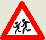                     А.Ура! Закончились уроки!                    Б. Внимание: дети!                    В. Побежали-побежали